3 марта 2022 года № 654В соответствии с Федеральным законом от 6 октября 2003 года                         № 131–ФЗ «Об общих принципах организации местного самоуправления в Российской Федерации», Уставом муниципального образования города Чебоксары – столицы Чувашской Республики, принятым решением Чебоксарского городского Собрания депутатов от 30 ноября 2005 года № 40, Чебоксарское городское Собрание депутатовР Е Ш И Л О:1. Утвердить отчет главы администрации города Чебоксары об итогах социально-экономического развития города Чебоксары в 2021 году и задачах на 2022 год (прилагается).2. Опубликовать настоящее решение в Вестнике органов местного самоуправления города Чебоксары.Глава города Чебоксары                                                                  О.И. КортуновИтоги экономического и социального развитияг. Чебоксары за 2021 год и задачи на 2022 годПромышленное производствоЭкономика восстанавливается после введенных в 2020 году мер и ограничений. Оборот организаций по видам экономической деятельности                          (не относящимся к субъектам малого предпринимательства, средняя численность которых превышает 15 человек) за январь-декабрь 2021 года составил 346,3 млрд. рублей, или 129,1 % к соответствующему периоду прошлого года в действующих ценах.В январе-декабре 2021 года объем отгруженных товаров собственного производства, выполненных работ и услуг собственными силами по видам экономической деятельности «добыча полезных ископаемых», «Обрабатывающие производства», «обеспечение электрической энергией, газом и паром; кондиционирование воздуха», «Водоснабжение; водоотведение, организация сбора и утилизации отходов, деятельность по ликвидации загрязнений» (по организациям, не относящимся к субъектам малого предпринимательства, средняя численность которых превышает                 15 человек) составил 112,6 млрд. рублей, что в действующих ценах на 18,8 % больше по сравнению с соответствующим периодом предыдущего года.Индекс промышленного производства городских предприятий за 2021 год составил 107,8 % к аналогичному периоду прошлого года (за 2020 год – 89,1 %).СтроительствоВ 2021 году объем работ, выполненных по виду деятельности «Строительство», составил 6,4 млрд. рублей, или 105,7 % в сопоставимых ценах к 2020 году.В 2021 году на территории города предприятиями и организациями всех форм собственности, и населением введено в эксплуатацию жилья общей площадью 369,7 тыс. кв. м, или 96,8 % к 2020 году.Инвестиционная деятельностьВ 2021 году в г.Чебоксары реализовывалось 94 инвестиционных проекта (рост на 14,6 % к уровню 2020 года) общей стоимостью 209,12 млрд. рублей с созданием более 3 тысяч новых рабочих мест. Из них 15 проектов стоимостью 2,7 млрд. рублей завершены.В рамках реализации инвестиционных проектов в 2021 году создано 200 новых рабочих мест.В ближайшие годы продолжится реализация 90 инвестиционных проектов (в том числе 11 новых проектов с 2022 года и далее) общей стоимостью 210,7 млрд. рублей с созданием около 2,8 тыс. новых рабочих мест.Специальный инвестиционный контракт СПИК 2.0В июле 2021 года был подписан первый в России четырехсторонний контракт СПИК 2.0 между Минпромторгом России, Чувашской Республикой, г. Чебоксары и «Волжским комбайновым заводом».Это пример уникального процесса возрождения производства полного цикла тракторов малой и средней мощности в партнерстве с итальянским машиностроительным концерном. Стоимость – 1,73 млрд рублей, срок реализации до 2031 года. Разместится предприятие на территории концерна «Тракторные заводы». Нужно отметить, для проекта СПИК 2.0 Чувашия обнулила ставку налога на прибыль и снизила ставку налога на имущество с 2,2 % до 0,1 %, а муниципалитет установил льготную ставку по земельному налогу в размере 0,1 %. Индустриальные паркиНа территории г. Чебоксары функционируют два индустриальных парка, которые размещены по проспекту Тракторостроителей. В индустриальном парке г. Чебоксары (первая очередь) из 10 участков занято 9 участков общей площадью 9,14 Га, создано 276 рабочих мест, вложено инвестиций почти 1 млрд. рублей.В ноябре 2021 года определен 9-й резидент – компания ООО «Евраз Автоматика», который планирует разместить производство электротехнической продукции для предприятий топливно-энергетического комплекса. Земельный участок предоставлен без торгов, так как инвестиционный проект признан в соответствии с распоряжением Кабинета Министров Чувашской Республики масштабным и приоритетным.В индустриальном парке (вторая очередь) общей площадью 23,9 Га по всем 16 участкам по итогам конкурсных процедур определены арендаторы земельных участков, создано 138 рабочих мест, вложено инвестиций 195,0 млн. рублей. В 2021 году 2-мя резидентами получено разрешение на ввод в эксплуатацию. Это индивидуальный предприниматель Пыркин (оконный завод), создал 19 рабочих мест, вложив 31,5 млн. рублей собственных средств и ИП Георгиев (склад) вложил 2,5 млн. рублей (всего ведут производственную деятельность 3 резидента).Еще на 14 участках резиденты «Русский воздух», «Завод горного оборудования», «Темп» и другие ведут строительство промышленных объектов, либо завершают стадию их проектирования. Перспективным видится создание частных индустриальных парков. Такой подход предусмотрен Индивидуальной программой социально-экономического развития Чувашской Республики на 2020 - 2024 годы, утвержденной распоряжением Правительства Российской Федерации. Ожидается, что на территории г.Чебоксары будет создано 3 частных индустриальных парка – на территориях заводов «Текстильмаш», «ЧЭАЗ» и «Чувашторгтехника». Многофункциональный гостиничный комплекс «Гранд-отель «Мегаполис»В рамках комплексного инвестиционного проекта «Туристский кластер «Чувашия – сердце Волги» продолжается строительство гостиничного комплекса «Гранд-отель «Мегаполис» на ул. Нижегородская.Внешнеторговый оборот за 2021 годВнешнеторговый оборот г. Чебоксары за 2021 составил $ 148,4 млн (из них экспорт – $ 73,0 млн, импорт – $ 75,4 млн), и остался практически на уровне показателя 2020 года. $ млн Общее количество участников внешнеэкономической деятельности                             г. Чебоксары за этот период составило 236 (в 2020 году – 233). Основными участниками ВЭД в 2021 году стали АО «АККОНД», АО «ПКБ «Техноприбор», ООО НПП «ЭКРА», ЗАО «Чебоксарское предприятие «Сеспель», ООО «ПК «Промтрактор».Стабильно высокий объем экспорта отмечается по продовольственным товарам и сырью, машиностроительной продукции, а также продукции химической промышленности. Соотношение основных групп товаров в товарной структуре экспорта составило: продовольственные товары и сырье – 40,7 %, машиностроительная продукция – 22,6 %, продукция химической промышленности – 17 %.В импорте товаров ведущее место занимали машиностроительная продукция, металлы и изделия из них, а также продукция химической промышленности, каучук.Международные отношения6 апреля 2021 года в Чебоксарах подписано соглашение об установлении побратимских-партнерских отношений между городами Чебоксары и Сухум Республики Абхазия.В сентябре 2021 года Чебоксарский тракторный завод отправил мини-погрузчики в Сухум.В целях развития сотрудничества в области экспорта продукции чебоксарских предприятий в настоящее время прорабатывается вопрос открытия в Сухум торгового дома «Чебоксары-Сухум». Предполагаемые участники торгового дома: ООО «ПКФ СМАК»; АО «АККОНД»; ООО «Релематика»; АО «Чувашкабель»; АО «ЧЭАЗ»; ООО НПП «ЭКРА»; АО «ЭЛАРА»; ЗАО «ЗИСО» (ROMANA), ООО «Чебоксарский мясокомбинат».Муниципальный заказЗа 2021 год для обеспечения муниципальных нужд г. Чебоксары осуществлено всего закупок товаров, работ, услуг на сумму 8126,3 млн. рублей (9319,7 млн. рублей за 2020 год), из них:- по открытым конкурсам в электронной форме на сумму 2602,5 млн. рублей;- по открытым конкурсам с ограниченным участием в электронной форме на сумму 181,8 млн. рублей;- по открытым аукционам в электронной форме на сумму 4111,8 млн. рублей;- по запросам котировок в электронной форме на сумму 1,0 млн. рублей;- по закупкам у единственного поставщика (подрядчика, исполнителя) в соответствии с пунктами 1-3, 6-23, 26-46 ч.1 ст. 93 44–ФЗ на сумму 484,1 млн. рублей;- по закупкам малого объема в соответствии с пунктами 4, 5 ч.1 ст.93 44–ФЗ на сумму 745,1 млн. рублей (из них через электронный ресурс заключено договоров на сумму 269,1 млн. рублей или 36,1 %).По закупкам, осуществляемым конкурентными способами определения поставщиков (подрядчиков, исполнителей), заключено 4420 контрактов на сумму 6897,1 млн. рублей (за 2020 год 8304,2 млн. рублей).	Доля конкурентных процедур закупок в общем объеме закупок составила 84,9 % (89% за 2020 год).Экономия средств в результате осуществления закупок конкурентными способами составила 271,3 млн. рублей (373,8 млн. рублей за 2020 год). Экономическая эффективность – 3,8 % (4,3 % за 2020 год).Конкуренция среди участников закупок составила 3 участника на 1 процедуру закупки (4 участника в 2020 году).За 2021 год проведено 388 совместных электронных закупок (410 за 2020 год), заключено контрактов на сумму 774,1 млн. рублей (за 2020 год на сумму 587,0 млн. рублей). Экономия средств от проведения совместных закупок составила 24,1 млн. рублей, экономическая эффективность – 3,0 %. Среднее количество участников на 1 закупку – 3.9 централизованными заказчиками г. Чебоксары, по которым на МКУ «ЦОЗ» возложены полномочия по планированию закупок, определению поставщиков (подрядчиков, исполнителей), заключению муниципальных контрактов, их исполнению, в том числе приёмке поставленных товаров, выполненных работ (их результатов), оказанных услуг, заключен 191 контракт на сумму 282,9 млн. рублей (за 2020 год – 148 контрактов на сумму 214,4 млн. рублей), в том числе 69 контрактов путем проведения совместных закупок на сумму 16,7 млн. рублей (за 2020 год – 47 контрактов на сумму 10,5 млн. рублей).Объем закупок заказчиков г. Чебоксары у субъектов малого предпринимательства, социально ориентированных некоммерческих организаций (далее – СМП, СОНКО) составил 2 676,2 млн. рублей (за 2020 год 1 902,9 млн. рублей). Доля закупок, осуществленных у СМП, СОНКО – 38,8 % (за 2020 год 36,5 %). За 2021 год посредством электронного сервиса «Портал закупок малого объема Чувашской Республики» заключено 4940 договоров (за 2020 год – 4349) на поставку товаров, выполнение работ, оказание услуг малого объема на общую сумму 269,2 млн. рублей (36,1 % от общего объема закупок малого объема). Экономия средств в результате осуществления закупок малого объема посредством электронного ресурса составила 31,8 млн. рублей (за 2020 год – 46,1 млн. рублей). Экономическая эффективность – 10,6 % (за 2020 год 14,4 %).Жилищно-коммунальное хозяйствоТекущее содержание объектов внешнего благоустройства.Всего по строительству, реконструкции, содержанию и ремонту объектов внешнего благоустройства за 2021 год выполнение составило 2 804,45 млн. рублей.Работы по текущему содержанию городских дорог с элементами обустройства выражены в следующих объемах: санитарное содержание магистральных и второстепенных дорог на площади 2 896 тыс. кв. м., пешеходной части вдоль магистральных дорог – 500,0 тыс. кв. м, остановок общественного транспорта на площади – 44,7 тыс. кв. м, тротуаров в центральной части города (пр. Ленина, ул. К. Маркса и ул. Гагарина) – 49,9 тыс. кв. м. Выполнение перечисленных работ за 2021 год составило 436 661,8 тыс. рублейПлощадь по содержанию дорог частного сектора в зимнее время составила 781,54 тыс. кв. м. Затраты на их обслуживание составили 9 120,6 тыс. рублейВыполнение работ по содержанию 8-ми подземных переходов составило 6 504,1 тыс. рублейЯмочный ремонт городских дорог произведен на общей площади 43 942 кв.м. на сумму 59 932,4 тыс. рублейНа обслуживание 181,8 км сетей ливневой канализации сумма затрат за 2021 г. составила 45 991,1 тыс. рублей В 2021 году выполнен ремонт сетей ливневой канализации на сумму 
4 345,7 тыс. рублей, ремонт колесоотбоев на городских мостах – 6 331,7 тыс. рублейПодрядной организацией по обслуживанию сетей наружного освещения в г. Чебоксары является АО «Горсвет», на обслуживании которого находятся 33 411 шт. светильников, расположенных на территории                            г. Чебоксары и 449 шт. – на территории Заволжья, воздушная линия – 632,2 км. и кабельная линия – 432,59 км. по г. Чебоксары, 12,5 км. воздушной линии в Заволжье. Затраты по содержанию сетей наружного освещения за 2021 год составили 48 741,5 тыс. рублей, включая Заволжье. В рамках реализации адресной инвестиционной программы выполнены работы по строительству сетей наружного освещения на сумму 5 905,7 тыс. рублей, в том числе по объектам:- «Строительство наружного освещения вдоль тротуара по ул. 50 лет Октября (нечетная сторона)» – 4 246,4 тыс. рублей;- «Строительство наружного освещения по ул. Кадыкова, между                   ул. Баумана и ул. Гастелло и тротуару (нечетная сторона)» – 1 187,6 тыс. рублей;- «Строительство наружного освещения ул. Лебедева, вдоль проезжей части около домов № 15 А, № 15 Б, № 11 корп. 1 по ул. Сверчкова» – 471,7 тыс. рублей.Подрядной организацией по обслуживанию объектов инженерной защиты является АО «Инженерная защита», которая осуществляет работы по перекачке воды насосными станциями в г. Чебоксары и поселках Заволжья, содержанию и текущему ремонту гидротехнических сооружений, также на ее обслуживании находятся городские родники и фонтаны. Всего на содержание объектов инженерной защиты за 2021 г. израсходовано 55 792,7 тыс. рублейПо текущему содержанию объектов озеленения большое внимание уделялось чистоте городских объектов озеленения: городских скверов и парков, а также городских улиц. Силами подрядных организаций АО «Зеленстрой» и ООО «Зеленый г.» выполнены работы по формовочной и санитарной обрезке 13 791 дерева, срезано 5 232 сухих, поломанных ветвей и сучьев, в том числе по предписаниям ГИБДД. Вырублено и поставлено «на столб» – 1 202 штук ветровальных, аварийных деревьев. Санитарная очистка тротуаров и дорожек в скверах, парках и других объектах озеленения города в зимнее время включали работы по сколу наледи и очистке тротуаров, дорожек от снега и мусора. По мере таяния снега проводились работы по уборке территорий от случайного мусора. С мая выполнялись работы по содержанию объектов озеленения: уборке случайного мусора, косьбе газонов, стрижке кустарников, уборке поросли деревьев. Всего за 2021 год выполнена формовочная стрижка 554,95 тыс. кв. м. кустарников, скошено 15 995,09 тыс. кв. м. газонов, у 13 098 деревьев убрана поросль. Во всех скверах, парках, бульварах и улицах города выставлялись малые архитектурные формы: 659 скамеек, 675 урн.За 2021 г. отремонтировано 7,76 тыс. кв. м. газонов, осуществлялось оформление городских цветников.Затраты на содержание объектов озеленения в 2021 году составили 177 295,5 тыс. рублейНациональный проект «Безопасные качественные дороги»В рамках национального проекта «Безопасные качественные дороги» в г. Чебоксары в 2021 году планировалось выполнение работ на сумму 815,6 млн. рублей Работы в 2021 году выполнены в полном объеме на сумму                       815,6 млн. рублей, в том числе:1) реконструкция автомобильной дороги по ул. Гражданская (от кольца по ул. Гражданская до ул. Социалистическая) – 140,0 млн. рублей;2) ремонт мостов (через реку Малая Кувшинка, ремонт путепровода на Южной автомагистрали по пр. Тракторостроителей) – 117,4 млн. рублей; 3) капремонт и ремонт автомобильных дорог – 558,2 млн. рублейВ 2021 году выполнен ремонт на 12 участках дорог и капитальный ремонт участка автодороги по ул. Фучика (от ул. Б. Хмельницкого до Гагаринского моста).  В 2022 году планируется:1) завершить работы по реконструкции автомобильной дороги по                   ул. Гражданская (от кольца по ул. Гражданская до ул. Социалистическая);2) завершить ремонт трех участков дорог (ул. Декабристов, ул. Эльгера, ул. Суворова) (ремонт начат в 2021 году);3) отремонтировать покрытия проезжей части трех участков дорог (проезд Деловой, ул. Комбинатская, ул. Нижегородская);4) выполнить капитальный ремонт трех участков дорог (Базовый проезд, Авторемонтный проезд, Марпосадское шоссе,1 этап);5) приступить к строительству автомобильной дороги по ул. 1-ая Южная;6) начать работы по реконструкции Лапсарского проезда со строительством подъезда к д. 65 по Лапсарскому проезду;7) разработать ПСД на капитальный ремонт покрытия проезжей части семи участков автомобильных дорог.Национальный проект «Жилье и городская среда»В 2021 году в рамках реализации государственной программы Российской Федерации «Обеспечение доступным и комфортным жильем и коммунальными услугами граждан Российской Федерации» подпрограммы «Государственная поддержка строительства жилья в Чувашской Республике» реализовано:- Строительство объекта «Магистральная дорога районного значения №2 в границах микрорайонов № № 4 и 5 жилого района «Новый г.»                 г. Чебоксары». Стоимость строительства объекта составила – 302,4 млн. рублей, 29 декабря 2021 года объект введен в эксплуатацию;- Строительство дорог (1 этап) в микрорайоне «Олимп» по                               ул. З. Яковлевой, 58 г. Чебоксары. Стоимость строительства объекта составила – 29,5 млн. рублей, 24 декабря 2021 года объект введен в эксплуатацию;- «Очистные сооружения поверхностного стока поз. 53 1 очередь 7 микрорайона центральной части г. Чебоксары (центр VII)».Стоимость строительства объекта составила – 14,4 млн. рублей, 29 ноября 2021 года объект введен в эксплуатацию.Автодороги обеспечивают транспортную и пешеходную доступность микрорайонов «Новый г.» и «Олимп», его связь с магистральными улицами города.В 2021 начато строительство дороги № 2 в I очереди 7 микрорайона центральной части г. Чебоксары, цена контракта – 178,8 млн. рублей, срок выполнения работ – 31 августа 2022 года. Задачи на 2022 год:- Строительство сетей водоснабжения в микрорайоне «Акварель», ограниченный жилыми домами по ул. Академика Королева, ул. Гражданская, ул. Дементьева в г. Чебоксары, контракт заключен на сумму 28,7 млн. рублей;- Строительство сетей ливневой канализации в микрорайоне «Олимп» по ул. З. Яковлевой, 58 г. Чебоксары, контракт заключен на сумму 5,4 млн. рублей;- Строительство сетей ливневой канализации в I очереди VII микрорайона центральной части г.Чебоксары, контракт заключен на сумму 22,5 млн. рублей;- Строительство дороги с пешеходным бульваром по ул. З. Яковлевой в III микрорайоне центральной части г. Чебоксары, на 2022 - 2023 годы предусмотрено средств – 120,7 млн. рублей, строительство планируется завершить в 2023 году.ГрантыНа средства в сумме 180,0 тыс. рублей, полученные администрацией                  г. Чебоксары как иные межбюджетные трансферты из республиканского бюджета Чувашской Республики на поощрение победителей регионального этапа Всероссийского конкурса «Лучшая муниципальная практика» по номинации «Градостроительная политика, обеспечение благоприятной среды жизнедеятельности населения и развитие жилищно-коммунального хозяйства» приобретены малые архитектурные формы.Формирование современной городской средыВ рамках реализации регионального проекта «Формирование комфортной г.ской среды» национального проекта «Жилье и городская среда» в 2021 году выполнено благоустройство 2 общественных территорий на общую сумму 163,03 млн. рублей, в том числе по объектам:- сквер возле ДК «Салют» – 83,71 млн. рублей, - лесной массив «Дубовая роща» – 79,32 млн. рублей В 2022 году за счет средств, предусмотренных в бюджете г. Чебоксары на реализацию мероприятий регионального проекта «Формирование комфортной городской среды» в сумме 140,37 млн. рублей, планируется выполнить работы по благоустройству следующих общественных территорий:- Площадь Республики;- Обиковский лес;- сквер по ул. И. Франко (1 этап);- Школьный бульвар (1 этап).Национальный проект «Туризм и индустрия гостеприимства»Строительство объектов обеспечивающей инфраструктуры в рамках туристского кластера «Чувашия – сердце Волги» на территории Чувашской Республики в 2021 году выполнялось в рамках Соглашения о предоставлении субсидии из федерального бюджета бюджету Чувашской Республики на софинансирование строительства (реконструкции) объектов обеспечивающей инфраструктуры с длительным сроком окупаемости, входящих в состав инвестиционных проектов по созданию туристских кластеров в рамках подпрограммы «Туризм», предусмотрена реконструкция трех объектов на сумму 754,0 млн. рублейНа 1 января 2022 года выполнены работы на общую сумму 430,2 млн. рублей, в том числе по объектам:1. «Реконструкция Чебоксарского залива и Красной площади в рамках создания кластера «Чувашия – сердце Волги» – при плане 536,4 млн. рублей, выполнены работы на сумму 271,4 млн. рублейНе освоение средств в 2021 году составило 265,0 млн. рублей Причинами не освоения денежных средств является:- параллельное исполнение двух муниципальных контрактов (работы по благоустройству Чебоксарского залива невозможно было выполнить без завершения этапов работ по реконструкции ливневой канализации на Красной площади, которые в свою очередь были приостановлены для корректировки проектной документации), что увеличило сроки исполнения строительных работ на объекте «Реконструкция Чебоксарского Залива и Красной площади»;- удорожание стоимости материалов и оборудования привело к увеличению сроков закупки оборудования;- приостановки на период принятия технических решений по возникшим вопросам и внесения необходимых изменений в проектную документацию. 2. «Реконструкция Чебоксарского залива и Красной площади. Ливневая канализация» завершен в полном объеме. Освоение составило 104,7 млн. рублей Экономия средств составила – 58,8 млн. рублей3. По реконструкции Московской набережной. 5–й этап – освоение средств составило 54,1 млн. рублей или 100 %.  Объект переходящий на 2022 год.Задачи на 2022 год:Завершить работы на объектах:- «Реконструкция Чебоксарского залива и Красной площади в рамках создания кластера «Чувашия – сердце Волги»;- «Реконструкция Московской набережной. 5-й этап».Участие в реализации проектов развития общественной инфраструктуры, основанных на местных инициативахВ 2021 году на территории г.Чебоксары реализовано 14 проектов, прошедшие конкурсный отбор на сумму 28,7 млн. рублей из них:в рамках республиканского конкурса реализовано 5 проектов, в том числе:в сфере образования реализованы 3 проекта:замена оконных блоков и ремонт фасадов МАДОУ «Детский сад № 7 Созвездие» г. Чебоксары», бульвар Миттова, д. 26; устройство хоккейной коробки на территории МБОУ «СОШ № 43»              г. Чебоксары;устройство ограждения, хоккейной коробки МБОУ «СОШ № 53» и МБОУ «СОШ № 50» г. Чебоксары;в сфере ЖКХ реализованы 2 проекта, в том числе:ремонт дорог в коттеджном поселке «Чандрово» в г. Чебоксары по                ул. Дружная, ул. Возрождения (до ул. Спортивная), ул. Приозерная»;ремонт дорог в коттеджном поселке «Чандрово» в г. Чебоксары по              ул. Дружная, ул. Лазурная, Весенняя (до ул. Спортивная), ремонт дороги по ул. Лунная». На муниципальном уровне в 2021 году отобраны 9 проектов (по ремонту дорог) на сумму 5,6 млн. рублей, в том числе: 2 проекта по ремонту дорог с устройством твердого покрытия и 7 проектов по ремонту дорог с применением асфальтобетонной крошки.Реализация проектов на муниципальном уровне позволило выполнить ремонт дорог с устройством твердого покрытия площадью 3532,8 кв. м. и ремонт покрытия дорог асфальтобетонной крошкой на площади 7950 кв. м.В 2022 году на конкурсный отбор инициативных проектов, основанных на местных инициативах в рамках республиканского конкурса поданы заявки на 10 проектов на сумму 49,1 млн. рублей. Жилищный фондВ рамках реализации муниципальной программы «Модернизация и развитие сферы жилищно-коммунального хозяйства» (подпрограмма «Модернизация коммунальной инфраструктуры на территории                           г. Чебоксары») за 2021 года были проведены следующие виды работ:- завершены ремонтные работы в 18 муниципальных квартирах на общую сумму 4,88 млн. рублей, (за 2020 год в 5 муниципальных квартирах);- завершены работы по замене газового оборудования и радиаторов на общую сумму 0,11 млн. рублей;- оказаны услуги по эксплуатации информационной системы «Автоматизированная информационная система учета и регулирования потребления воды и тепла в многоквартирных домах г. Чебоксары» на 1,45 млн. рублей (в 2020 году на 0,42 млн. рублей).В рамках исполнения подпрограммы «Профилактика правонарушений» муниципальной программы «Обеспечение общественного порядка и противодействие преступности на территории г.Чебоксары»:- завершен ремонт 7 участковых пунктов полиции УМВД России по               г. Чебоксары на сумму 3,1 млн. рублей (ул. Павлова, д. 8; ул. Гагарина, д. 3/1; пр. Мира, д. 26; пр. Мира, д. 6; пр. 9-ой Пятилетки, д. 4а;                                     пр. Тракторостроителей, д. 63/21; ул. Ашмарина, корп.1, д. 36).В рамках реализации муниципальной программы «Переселение граждан из аварийного жилищного фонда, расположенного на территории                                     г. Чебоксары» на 2014-2017 годы» по состоянию на 1 января 2022 года необходимо снести 263 МКД, из них:1 МКД исключен (признан памятником культурного наследия);257 МКД – снесены;3 МКД – расселены, но не снесены;1 МКД – не расселен;1 МКД – ул. Поселковая, д. 30 а (31а) на основании решения Московского районного суда Чувашской Республики жилой дом признан не аварийным и не подлежащим сносу.В рамках подпрограммы «Безопасные и качественные автомобильные дороги» государственной программы Чувашской Республики «Развитие транспортной системы Чувашской Республики», проведен ремонт 30 дворовых территорий многоквартирных домов, проездов к дворовым территориям многоквартирных домов на общую сумму 38,7 млн. рублей; (за 2020 год отремонтированы 33 дворовые территории на общую сумму 37,4 млн. рублей).В рамках реализации программы «Формирование современной городской среды на территории г. Чебоксары» (подпрограмма «Благоустройство дворовых и общественных территорий») благоустроены 22 территории, которые включают 46 дворов, состоят из 96 многоквартирных домов, где проживают 32,8 тыс. жителей г. Чебоксары на общую сумму 319,15 млн. рублей (за 2020 год - 35 территорий на общую сумму 318,08                   млн. рублей).Большое внимание уделено содержанию муниципального жилищного фонда.Возмещение затрат управляющим и ресурсоснабжающим организациям по содержанию и отоплению временно свободных жилых и нежилых помещений муниципального жилищного фонда до их реализации и распределения за 2021 год составило 6,93 млн. рублей (за 2020 год – 4,17 млн. рублей).За 2021 год:- принято заявлений на передачу в собственность граждан 333 жилых помещения в порядке приватизации;- принято заявлений в порядке деприватизации жилья – 3 жилых помещений;- заключено 335 договоров социального найма на жилые помещения.(за 2020 год принято на приватизацию – 318, на деприватизацию – 3, заключено договоров соцнайма – 255).Задачи на 2022 год:- контроль за ходом реализации краткосрочного плана Республиканской программы капитального ремонта общего имущества на 2022 год в г. Чебоксары;- установка приборов учета потребления энергетических ресурсов, воды, газа на сумму 0,2 млн. рублей;- осуществление функций по использованию муниципального жилищного фонда, содержание муниципального жилищного фонда, в том числе муниципальных нежилых помещений, не обремененных договорными обязательствами (ремонт муниципальных квартир, замена газового оборудования) - 1,3 млн. рублей;- содержание и эксплуатация автоматизированной системы учета и регулирования тепла и воды в городе на сумму 6,0 млн. рублей;- реализация мероприятий по благоустройству дворовых территорий и тротуаров на 250 млн. рублей;- капитальный ремонт и ремонт дворовых территорий многоквартирных домов, проездов к дворовым территориям многоквартирных домов населенных пунктов на сумму 36 млн. рублей;- приобретение и обустройство детских игровых, спортивных площадок и малых архитектурных форм на сумму 3,7 млн. рублей;- обеспечение мероприятий по переселению граждан из аварийного и ветхого жилищного фонда на 3,0 млн. рублей;- ремонт участковых пунктов полиции на сумму 2,0 млн. рублей;- проведение ремонта жилых помещений, собственниками которых являются дети-сироты и дети, оставшиеся без попечения родителей, а также лица из числа детей-сирот и детей, оставшихся без попечения родителей, в возрасте от 14 до 23 лет на 1, 516 млн. рублей- возмещение затрат по содержанию пустующих муниципальных жилых и нежилых помещений на общую сумму 2,79 млн. рублей;- осуществление мероприятий, направленных на уменьшение задолженности нанимателей муниципального жилищного фонда по оплате за ЖКУ и платы за найм, вплоть до их выселения;- организация содержания и ремонта муниципального жилищного фонда г. Чебоксары (включая приватизацию и деприватизацию).Городской транспортСистема пассажирского транспорта г. Чебоксары в настоящее время состоит из 40 муниципальных маршрутов, в том числе 16 троллейбусных и 24 автобусных. На муниципальные маршруты ежедневно выходит 481 единица транспорта: 188 троллейбусов и 293 автобуса, из которых 145 автобусов среднего и большого класса.10 магистральных автобусных маршрутов регулярных перевозок (№№15, 26, 32, 33, 35, 37, 42, 45, 46, 52) обслуживаются транспортными средствами среднего и большего класса марки МАЗ 206, LOTOS 105, LOTOS 206 и Волгабас.За 2021 год общественным транспортом г.Чебоксары перевезено 90,7 млн. человек, что на 14 % выше, чем за 2020 год, однако уровень пассажиропотока не достиг показателя 2019 года (106,3 млн. человек). Это связано с введением ограничительных мер из-за распространения новой коронавирусной инфекции (COVID-19).В транспортном обслуживании задействовано 15 юридических лиц и индивидуальных предпринимателей.По итогам голосования на портале «Открытый г.» и с учетом мнения специалистов, высказанных в рамках проведенных комиссий по развитию транспортной сети и безопасности дорожного движения, в 2021 году изменены схемы движений 3 троллейбусных маршрутов (11, 14, 20), одного автобусного маршрута (7), отменены автобусный маршрут № 22, троллейбусный маршрут № 5.Благодаря поддержке Правительства Российской Федерации и Правительства Чувашской Республики произошло значительное обновление подвижного состава городского электрического транспорта. В муниципальную собственность города в 2021 году передано 60 троллейбусов, в т.ч. 16 с увеличенным автономным ходом. Троллейбусы с увеличенным автономным ходом используются на маршруте № 14, который обеспечивает транспортную доступность мкр. Солнечный.Перевозки пассажиров через реку Волга по местным маршрутам «Чебоксары – Сосновка» и «Чебоксары – Пляж Левобережный» осуществлялись с 5 июня по 20 августа 2021 года. С 21 августа из-за чрезвычайной пожарной опасности и лесных пожаров в Республике       Марий Эл перевозки были прекращены.За период навигации 2021 года в направлении Чебоксары – Сосновка – Чебоксары совершено 130 рейсов (в 2020 – 190), в направлении Чебоксары – Пляж Левобережный – Чебоксары – 584 рейсов (2020 – 564 рейса). До Сосновки и обратно перевезено 7 218 человек (2020 – 9847), до Пляжа Левобережного и обратно – 41 493 человека (2020 – 23 108).Из бюджета г.Чебоксары по итогам работы за весь период 2021 года в рамках соглашения выделены на компенсацию недополученных доходов финансовые средства в размере 6 713,1 тыс. рублейВ 2022 году планируется:1) переход на автобусы среднего класса по маршруту № 41 после проведения аукциона;2) объявление аукционов по оставшимся маршрутам (№№ 5, 7, 22, 30, 65), а также определение перевозчика наземным электрическим транспортом.Обеспечение жильемВ 2021 году: - 53 молодым семьям выданы свидетельства о праве на получение социальной выплаты на приобретение жилого помещения или строительство индивидуального жилого дома в рамках реализации мероприятия по обеспечению жильем молодых семей государственной программы Российской Федерации «Обеспечение доступным и комфортным жильем и коммунальными услугами граждан Российской Федерации» (в 2020 году – 33 молодым семьям);- 2 сертификата выдано детям-сиротам на приобретение жилого помещения;- 16 квартир переданы детям-сиротам;- 1 жилое помещение исключено из специализированных жилых помещений в связи с истечением 5 летнего срока и предоставлены детям-сиротам по договорам социального найма;- принято на учет 935 многодетных семей, имеющих право на предоставление земельных участков в собственность бесплатно (в 2020 году – 667 многодетных семей);- 5 гражданам во исполнения решения судов предоставлены жилые помещения (в 2020 году – 7 гражданам);- 3 сертификата выдано на улучшение жилищных условий семьям имеющий состав семьи 8 и более детей;- 3 квартиры предоставлены гражданам, переселяемых из аварийного жилищного фонда.Задачи на 2022 год:- обеспечение жильем 8 граждан по решениям судов,- обеспечение жильем 109 детей-сирот (47 квартир передали),- выдача сертификатов сиротам на приобретение жилья –17,- обеспечение жильем многодетных семей, имеющих пять и более несовершеннолетних детей – 11 семей;- постановка на учет для получения земельных участков в собственность бесплатно около 800 многодетных семей;- выдача сертификатов 53 молодым семьям на приобретение жилого помещения или строительство индивидуального жилого дома в рамках реализации мероприятия по обеспечению жильем молодых семей государственной программы Российской Федерации «Обеспечение доступным и комфортным жильем и коммунальными услугами граждан Российской Федерации».ТеплоснабжениеАдминистрацией г. Чебоксары 1 июля 2021 года было принято решение о заключении концессионного соглашения с единственным участником – публичным акционерным обществом «Т Плюс» – на условиях, указанных в конкурсной документации.1 августа 2021 года подписаны акты приёма-передачи объекта концессионного соглашения, эксплуатацией и обслуживанием муниципальных тепловых сетей и источников города с этого дня занимается ПАО «Т Плюс».С 15 сентября 2021 года – начат отопительный сезона 2021–2022 годов. Подача тепла потребителям была осуществлена в течение первых 3-х дней (получили тепло 96 % многоквартирных домов, а также все школы и детсады, где не проводился капитальный ремонт).21 октября 2021 года в соответствии с Приказом Министерства энергетики Российской Федерации № 1125 от 21 октября 2021 года ПАО                     «Т Плюс» присвоен статус единой теплоснабжающей организации в 48 системах теплоснабжения котельных муниципального образования                                        «г. Чебоксары».Водоснабжение и водоотведениеРеализация проекта «Развитие систем водоснабжения и водоотведения в городах Российской Федерации»:1) подписан контракт № DWSP/ICB/CHB-3 между Минстроем Чувашии, муниципальным образованием г. Чебоксары Чувашской Республики с ООО «Би.Си.Си» на модернизацию системы диспетчеризации насосных станций. Модернизация технологического и электрического оборудования КНС: №1, №2, №5, №6, №7, №9, Главная, Заовражная, Волжский-2, п. Восточный, ДЭУ, КХП, Соляное, ТЭЦ-1 на сумму 1,85 млрд. рублей: срок реализации 18 месяцев (позволит снизить затраты на электроэнергию; повысить надежность и обеспечить бесперебойность работы системы водоотведения г.Чебоксары; снизить до минимума вероятность попадания сточной жидкости в р. Волга; создать техническую возможность для подключения к сетям водоотведения новых объектов).2) подписан контракт № DWSP/ICB/CHB-1 между Минстроем Чувашии, муниципальным образованием г. Чебоксары Чувашской Республики с ООО «Современные системы реновации» на реконструкцию загородного коллектора на участке от камеры гашения в районе дома № 1 Б по Марпосадскому шоссе г. Чебоксары до камеры учета стоков на БОС                   г. Новочебоксарск на сумму 0,92 млн. рублей Срок реализации 24 месяца (позволит повысить надежность и обеспечить бесперебойность работы системы водоотведения городов Чебоксары и Новочебоксарск; снизить до минимума вероятность попадания сточной жидкости в р. Волга; создать техническую возможность для подключения к сетям водоотведения новых объектов).Газификация ЗаволжьяСогласно Подпрограмме «Газификация Чувашской Республики» Государственной программы Чувашской Республики «Модернизация и развитие сферы жилищно-коммунального хозяйства» в 2021 году выполнено строительство внутрипоселковых газораспределительных сетей в поселках Заволжья:1. Строительство внутрипоселковых газораспределительных сетей по адресу: Чувашская Республика, Чебоксарский городской округ, пос. Сосновка, ул. Санаторная – 0,9 млн. рублей2. Строительство внутрипоселковых газораспределительных сетей по адресу: Чувашская Республика, Чебоксарский городской округ, пос. Сосновка, мкр. Пролетарский – 3,0 млн. рублей 3. Строительство внутрипоселковых газораспределительных сетей по адресу: Чувашская Республика, Чебоксарский городской округ, пос. Сосновка, мкр. Первомайский – 10,8 млн. рублей4. Строительство внутрипоселковых газораспределительных сетей в пос. Северный – 8,0 млн. рублей Строительство внутрипоселковых газораспределительных сетей в пос. Сосновка будет выполнено при выделении финансирования.Администрацией г. Чебоксары направлено письмо от 17 декабря 2021 года № 29/04-10429 в Минстрой Чувашии с просьбой о выделении средств в 2022 году на строительство вышеуказанного объекта и для включения объекта в республиканскую адресную инвестиционную программу 2022 года согласно подпункта «е» п. 2.9 Правил формирования и реализации республиканской адресной инвестиционной программы, утвержденных постановлением Кабинета Министров Чувашской Республики от 9 декабря 2010 года № 428, направлен необходимый  пакет документов.ЭкологияВ рамках реализации национального проекта «Экология» в 2021 году выполнялись работы на объектах:- «Строительство сооружений очистки дождевых стоков центральной части г. Чебоксары»;- «Строительство ливневых очистных сооружений в мкр. «Волжский-1,2» г. Чебоксары».Строительство сооружений очистки дождевых стоков центральной части г. Чебоксары» в 2021 году завершено, сумма освоенных средств составила – 12,6 млн. рублейВ 2020 году начато строительство ливневых очистных сооружений в мкр. «Волжский-1,2» г. Чебоксары.Контракт заключен с ООО «ЦентрЖилСтрой». Сумма контракта 41,8 млн. рублей Строительство объекта завершено в срок и в полном объеме.В 2021 году финансирование составило – 15,3 млн. рублейКроме того, в 2021 году планировалась разработка проекта по строительству ливневых очистных сооружений в районе Марпосадского шоссе на сумму 4,0 млн. рублей Контракт по результатам открытого конкурса заключен с ООО «СтройДорКомплект». Срок завершения работ 20 декабря 2021 года.Работы будут выполнены в 2022 году.На реализацию мероприятий муниципальной программы г. Чебоксары «Развитие потенциала природно-сырьевых ресурсов и обеспечение экологической безопасности» в 2021 году израсходованы средства городского бюджета в сумме – 19,85 млн. рублей Ежегодно, в рамках муниципальной программы в городе проводятся традиционные, весенние и осенние экологические мероприятия по очистке территории от мусора и посадке зеленых насаждений. За период весенних и осенних экологических мероприятий в 2021 году проведено более 450 экологических акций, в которых участвовало свыше 70 тыс. человек. За период проведения экологических мероприятий на полигон ТКО в г. Новочебоксарск размещено 2 858 т отходов, приняты необходимые меры по ликвидации 347 захламленных участков.Организован сбор и вывоз ртутьсодержащих отходов на утилизацию в специализированные организации. За 2021 год от муниципальных учреждений и жителей города передано на утилизацию 11 000 штук ртутьсодержащих ламп и приборов. Управляющими организациями на территории г. Чебоксары установлено 132 специальных контейнера для сбора ртутьсодержащих отходов (отработанные лампы и градусники), образующиеся у населения.Для поддержания порядка и чистоты в лесных массивах «Роща Гузовского», «Дубовая роща», «Кадетский парк», Обиковский лес, Бауманский лес, Берендеевский лес организованы работы по текущему содержанию территорий. Организован вывоз мусора из контейнеров, установленных в местах массового отдыха горожан на территории Заволжья.В период проведения экологических мероприятий на территории                     г. Чебоксары высажено 498 деревьев, 3 700 кустарников.Защита малых рек – одна из основных задач в системе природоохранных мероприятий. За 2021 год в рамках Подпрограммы были организованы и выполнены следующие мероприятия:- содержание парка «Чебоксарка»;- уборка и содержание прибрежных зон малых рек г. Чебоксары.В августе-сентябре 2021 года проводилась уборка прибрежных зон                р. М. Кувшинка, р. Кукшум, р. Шалмас, р. Чебоксарка. Было собрано и вывезено 2 800 куб. м отходов. Данная работа проводится ежегодно.В рамках муниципальной программы г. Чебоксары «Развитие потенциала природно-сырьевых ресурсов и обеспечение экологической безопасности» в целях экологического просвещения и формирования экологической культуры в г. Чебоксары проводятся различные конференции, конкурсы, семинары, круглые столы, совещания, классные часы, видео-уроки по эколого-натуралистическому направлению. В целях оповещения населения о проводимых в г.Чебоксары экологических мероприятиях, на остановках общественного транспорта в 2021 году размещено 36 информационных пилонов и 3 информационных баннера на рекламных конструкциях. В газете «Чебоксарские новости» опубликованы 4 номера Экологического дневника. Все экологические мероприятия широко освещаются в СМИ, а также на официальных сайтах города.На реализацию мероприятий подпрограммы «Благоустройство дворовых и общественных территорий муниципального образования города Чебоксары» муниципальной программы «Формирование современной городской среды на территории г. Чебоксары» в 2021 году были освоены денежные средства из бюджета города в сумме 3,59 млн. рублей (100 % от плана). В рамках Подпрограммы организованы работы по содержанию 168 контейнерных площадок для сбора ТКО и КГМ, расположенных в частном жилом секторе г. Чебоксары.На 2022 год запланированы следующие мероприятия:1. Организация мероприятий по охране окружающей среды, очистке территории и поддержания чистоты и благоустройства в весенний и осенний периоды;2. Ликвидация и недопущение на территории г. Чебоксары захламленных участков; 3. Организация мероприятий по демеркуризации люминесцентных, энергосберегающих ламп, ртутьсодержащих приборов и отходов от муниципальных учреждений;4.  Организация работ по содержанию 168 контейнерных площадок для сбора ТКО и КГМ, расположенных в частном жилом секторе г. Чебоксары;5.  Текущее содержание территорий лесных массивов Роща Гузовского, Дубовая роща, Обиковский лес, Кадетский парк, Берендеевский лес, Бауманский лес и вывоз мусора с контейнеров, установленных в лесных массивах, в том числе и Заволжье;6. Проведение мероприятий по уборке прибрежных зон малых рек;7. Посадка зеленых насаждений на профессиональной основе в количестве 285 деревьев;8. Проведение мероприятий по экологическому просвещению населения 9. Изготовление информационно-раздаточных материалов (пилоны, раздаточные материалы).Потребительский рынокИндекс потребительских цен в декабре 2021 года (по Чувашской Республике) к декабрю 2020 года составил 108,9 %, в том числе на: продовольственные товары – 110,60 %, непродовольственные товары –               109,5 %, услуги – 105,3 %. За 2021 год оборот розничной торговли по организациям всех видов деятельности (по организациям, не относящимся к субъектам малого предпринимательства) составил 68,2 млрд. рублей и по сравнению с 2020 годом в сопоставимых ценах увеличился на 14,9 %.Оборот общественного питания за 2021 год составил 1,9 млрд. рублей, или 123,7 % к 2020 году по сопоставимой совокупности организаций. На 1 января 2022 года на территории города осуществляют деятельность 4065 объектов потребительского рынка, из них: 1837 стационарных предприятия розничной торговли; 475 предприятий общественного питания; 272 НТО; 184 объекта сезонной торговли; 52 предприятия оптовой торговли; 2 ярмарки, проводимые на постоянной основе; 238 аптек (61 юридическое лицо и 3 ИП); 1005 предприятий бытового обслуживания. Обеспеченность населения города площадью стационарных торговых объектов по состоянию на 1 января 2022 года составляет 1115,8 кв. м. на 1000 человек, что в 2,85 раза выше нормы, установленной постановлением Кабинета Министров Чувашской Республики – 391,9 квадратных метра.За 2021 год на территории города открылось 135 предприятий торговли, создано 366 рабочих мест, 73 предприятия розничной торговли прекратили свою деятельность. Количество объектов по сравнению с предыдущим годом увеличилось на 123 ед. (107,3 %). В г. Чебоксары продолжается развитие сетевых организаций: международные, федеральные, региональные, местные.На сегодняшний день 1446 предприятий работают в формате самообслуживания (1019 предприятий на конец 2020 года). С целью удобства и оперативности обслуживания покупателей 96 % объектов розничной торговли используют POS – терминалы для расчетов.В целях предупреждения хищений и террористических актов, а также любых противоправных действий на территориях, прилегающих к предприятиям стационарной торговли г.Чебоксары, ведется работа по оснащению данных предприятий камерами видеонаблюдения. В настоящее время 1332 объекта торговли оборудованы камерами видеонаблюдения (1288 объектов на конец 2020 года). Количество предприятий торговли, оборудованных пандусами для лиц с ограниченными возможностями и маломобильных лиц, от общего количества объектов, составляет 811 объектов или 44,15 %.По состоянию на 1 января 2022 года жителей города обслуживает 475 предприятий общественного питания. За 2021 год на территории г.Чебоксары открылось 39 предприятий общественного питания, создано 292 рабочих мест, прекратили свою деятельность 60 предприятий.Руководители предприятий и индивидуальные предприниматели, оказывающие услуги в сфере общественного питания, принимают меры по увеличению объемов и повышению качества предоставляемых услуг. Рестораны города продолжают активно осваивать сегмент национальной кухни. В городе широко представлены чувашская, русская, европейская, узбекская, японская и другие кухни. В розничных торговых сетях (гипермаркетах, «Spar», «Магнит», «Лента», «Перекресток») покупатели могут приобрести готовую продукцию общественного питания через прилавки магазинов.Следует отметить, что предприятия общественного питания ООО «Комбинат школьного питания № 2», ООО «Комбинат школьного питания   № 3», ООО «Кулинар плюс», ООО «Спектр», ОАО «Хлебозавод № 2», ТД «Энко плюс» обеспечивают питанием школьников в общеобразовательных учреждениях города. С целью удобства и оперативности обслуживания покупателей свыше 97 % объектов общественного питания используют POS – терминалы для расчетов.Камерами видеонаблюдения оборудовано 398 предприятий (402 предприятий на конец 2020 года). Количество предприятий общественного питания, оборудованных пандусами для лиц с ограниченными возможностями и маломобильных лиц составляет 258 объектов (253 объекта на конец 2019 года), или 54,3 % от общего количества объектов.По состоянию на 1 января 2022 года в городе оказывали услуги 1005 предприятия бытового обслуживания, в которых создано порядка 3788 рабочих мест (на 1 января 2022 года – 1039 предприятий, было создано 3861 рабочее место). За 2021 год открыто 128 предприятий, создано 300 рабочих мест (за 2020 год – 43 предприятия, создано 93 рабочих места). В общем количестве новых объектов бытового обслуживания отмечается преобладание доли парикмахерских, которая занимает 62,5 %. Доля новых объектов бытового обслуживания, открытых в 2021 году, в общем количестве объектов отрасли составляет 12,7 %, против 4,2 % в 2020 году. На реконструкцию и открытие новых предприятий привлечено порядка 28,5 млн. рублей частных инвестиций. За 2021 год прекратили деятельность 162 предприятия, закрыто 373 рабочих места (в 2020 году закрыто 86 предприятий, 179 рабочих мест).По предварительным данным за 2021 год объем платных услуг населению сложился в сумме 31,84 млрд. рублей или 101,3 % к уровню 2020 года. На территории города размещение нестационарных торговых объектов осуществляется в соответствии со Схемой размещения нестационарных торговых объектов. Схема состоит из 10 разделов и включает размещение 456 нестационарных торговых объектов.За отчетный период объявлено 28 аукционов на право размещения 139 нестационарных торговых объектов. Реализовано 18 мест.Подготовлены и направлены в адрес Горкомимущества заявки на проведение аукциона на 69 НТО.Подготовлены и направлены на рассмотрение в Чебоксарское городское Собрание депутатов 5 проектов по внесению изменений в Схему, которые прошли процедуру оценки регулирующего воздействия в соответствии с действующим законодательством.Подготовлено и утверждено постановление администрации                                г. Чебоксары от 2 ноября 2020 года № 2221 «Об утверждении перечня ярмарок, планируемых к проведению в 2021 году».В 2021 году:С 4 по 5 марта 2021 года на территории торгово-выставочного комплекса «Контур» проведена XIII Межрегиональная отраслевая выставка «Картофель-2021».В работе отраслевой выставки приняли участие более 80 организаций из 29 регионов. В рамках ХIII Межрегиональной отраслевой выставки «Картофель-2021» состоялись научно-практическая конференция «Картофелеводство России: актуальные проблемы и приоритетные направления инновационного развития», тематические круглые столы, экспозиция различных отечественных и зарубежных сортов картофеля, дегустация блюд из картофеля.С 17 апреля 2021 по 9 мая 2021 года проведен общегородской сельскохозяйственный месячник «Весна - 2021». В рамках месячника в городе были задействованы 4 площадки (ОАО «ТК «Николаевский», ООО «Дар», ООО «ТК Юго-Западный», ООО «ТРИгрупп» (парк «Амазония»). Активное участие приняли 27 сельхозтоваропроизводителей, из них: 9 - КФХ, 13 – ЛПХ, 5 – ЮЛ.С 7 августа по 5 сентября 2021 года на территории г. Чебоксары проведены сельскохозяйственные ярмарки «Выходного дня» с участием производителей сельскохозяйственной продукции из различных районов нашей республики. Ярмарки прошли на трёх площадках: на ТК «Николаевский», на ТК «Северный» и перед ТД «Шупашкар». С 11 сентября по 10 октября 2021 года проведен традиционный общегородской сельскохозяйственный месячник «Дары осени». В ярмарках «Дары осени» принял участие 181 сельхозпроизводитель из 17 районов республики. Ежеквартально обследуются предприятия торговли и общественного питания на предмет наличия продукции местных товаропроизводителей на «золотых полках».В 2021 году обследованием охвачено 388 объектов потребительского рынка, в том числе 136 предприятий общественного питания и 252 предприятия торговли.В ходе мониторинга установлено, что в предприятиях розничной торговли размещение продукции местного производства на «золотой полке» осуществляется на 81,82 %.Еженедельно рабочей группой проводился сбор информации о розничных ценах социально значимых продуктов питания в 10 «сетевых» и            1 «несетевом» магазине по 52 наименованиям товаров. Результаты мониторинга направляются в Министерство экономического развития и имущественных отношений Чувашской Республики для принятия мер реагирования в случаях, предусмотренных законодательством.В целях недопущения несанкционированной уличной торговли на территории города велась целенаправленная работа по пресечению деятельности нелегальных торговых точек. За нарушение ст. 17 ч. 1 Закона Чувашской Республики от 23 июля 2003 года № 22 «Об административных правонарушениях в Чувашской Республике» по г. Чебоксары было оформлено 1294 протокола.В соответствии с Единым реестром субъектов малого и среднего предпринимательства по состоянию на 1 января 2022 года в г. Чебоксары количество действующих субъектов малого и среднего предпринимательства составляет 24 715 единиц, что на 1,8 % больше, чем за аналогичный период прошлого года.Из них количество юридических лиц составило 10 026 единиц, что на 2,7 % меньше, чем за аналогичный период прошлого года. Количество индивидуальных предпринимателей составило 14 689 единиц или на 5,2 % больше, чем на 1 января 2021 года.По состоянию на 1 января 2022 года в ИФНС по г. Чебоксары состоят на учете физические лица плательщики налога на профессиональный доход 13567 единиц.Снижение количества зарегистрированных на территории                                      г. Чебоксары юридических лиц связано с проводимой налоговыми органами работой по исключению из Единого государственного реестра юридических лиц организаций, фактически прекративших свою деятельность. Также в связи с негативными последствиями, связанными с осуществлением мер по противодействию распространению новой коронавирусной инфекции (COVID-19).Основной задачей предпринимательства в городе является обеспечение занятости и самозанятости населения. Общая численность работающих в сфере предпринимательства на 1 января 2022 года составила 99 910 человек, оценочно это свыше 45,9 % от общей численности занятых в экономике по городу.Среднемесячная заработная плата работников малых и средних предприятий последние годы имеет тенденцию к росту и по состоянию на             1 января 2022 года составила 18 500 рублей, что выше на 3,4 %.В бюджет г. Чебоксары за 2021 год по специальным налоговым режимам поступило доходов на сумму 705,0 млн. рублей, в т.ч.:- налог, взимаемый в связи с применением упрощенной системы налогообложения, в сумме 473,8 млн. рублей;- единый налог на вмененный доход для отдельных видов деятельности в сумме 80,0 млн. рублей;- единый сельскохозяйственный налог в сумме 3,0 млн. рублей;- налог, взимаемый в связи с применением патентной системы налогообложения в сумме 148,1 млн. рублей.По видам экономической деятельности малое и среднее предпринимательство г.Чебоксары охватывает все отрасли экономики, основная доля малых и средних предприятий приходится на розничную торговлю и общественное питание – 41,3 %, также сосредоточены в таких сферах как: обрабатывающее производство 7,1 %, строительство 10,4 %, транспорт и связь 8,7%, здравоохранение 1,1 %; образование 1 %; прочие 30,6 %.Структура занятости на предприятиях малого и среднего бизнеса выглядит следующим образом: строительство 12,1 %, торговля 9,9 %, обрабатывающее производство 31,3 %, гостиничное 1,5 %, транспорт и связь 5,2 %, образование 10,3 %, здравоохранение 8,1 %, с/хозяйство 0,4 % и прочие 21,2 %.За 2021 год Минэкономразвития Чувашии предоставлена субсидия на возмещение части затрат, связанных с приобретением оборудования в целях создания и (или) развития либо модернизации производства товаров (работ, услуг) 25 субъектам малого и среднего предпринимательства г. Чебоксары на общую сумму 55,34 млн. рублейАНО "АПМБ и АНО «Гарантийный фонд ЧР» финансовая поддержка в виде предоставления займов и поручительств оказана 271 субъектам малого и среднего предпринимательства на общую сумму 1 069 759,3 тыс. рублей.Малый и средний бизнес в городе активно участвует в выполнении муниципального заказа. Объем закупок заказчиков г. Чебоксары у субъектов малого предпринимательства, социально ориентированных некоммерческих организаций (далее – СМП, СОНКО) 2 676,2 млн. рублей (за 2020 год 1 902,9 млн. рублей). Доля закупок, осуществленных у СМП, СОНКО – 38,8 % (за 2020 год 36,5 %). Среднее количество участников на 1 закупку с участием СМП, СОНКО – 3,4.Имущественная поддержкаПо состоянию на 1 января 2022 года Чебоксарским городским комитетом по управлению имуществом с субъектами малого и среднего предпринимательства заключено 168 договоров аренды нежилых помещений, общая площадь предоставляемых помещений 18,02 тыс. кв.м.За отчетный период 24 субъекта СМП реализовали преимущественное право на выкуп помещений общей площадью 3 457,6 на сумму 69,6 млн. рублей Средняя стоимость 1 кв. м. выкупаемого помещения составляет 20 131,78 рублей.Постановлением администрации г. Чебоксары от 15 сентября 2021 года № 1653 утвержден в новой редакции Перечень муниципального имущества г.Чебоксары для предоставления его во владение или в пользование на долгосрочной основе субъектам малого и среднего предпринимательства и организациям, образующих инфраструктуру поддержки субъектов малого и среднего предпринимательства. На сегодняшний день данный перечень включает 111 помещений.На территории г. Чебоксары согласно реестру действующих лицензий 286 организаций осуществляют реализацию алкогольной продукции в 815 территориально обособленных объектах торговли и общественного питания, из них:- 558 предприятий розничной торговли;- 257 предприятий общественного питания.  За 2021 год от Минэкономразвития Чувашии поступило 57 запросов о соответствии объектов торговли и общественного питания требованиям постановления администрации г. Чебоксары Чувашской Республики от                     27 августа 2013 года № 2728 «О минимальных значениях расстояний для определения дополнительных территорий». В целях определения допустимости розничной продажи алкогольной продукции на предприятиях по 469 адресам направлена информация в адрес Министерства экономического развития и имущественных отношений Чувашской Республики.Задачи на 2022 год:- дальнейшее продвижение на потребительский рынок г. Чебоксары товаров местных производителей (посредством проведения ярмарок «Выходного дня», выставок-продаж и дегустаций в розничной сети);- упорядочение размещения нестационарных торговых объектов;- введение паспортов 272 нестационарных торговых объектов;- продолжение работы по созданию торгового реестра;- продолжение мониторинга цен на социально-значимые товары;- продолжение работы по пресечению фактов несанкционированной торговли;- продолжение работы по пресечению неформальной занятости на предприятиях торговли, общественного питания и бытового обслуживания;- инвентаризация торговых навесов на территории г. Чебоксары;- продолжение работы по подключению к системе «Безопасный город»;- организация работы по проведению ярмарок на территории                                   г. Чебоксары- обследование предприятий розничной и мелкорозничной торговли по вопросу соблюдения действующего законодательства в области продажи алкогольной и спиртосодержащей продукции (пива и пивных напитков);- ежедневная работа мобильных групп по противодействию распространению новой коронавирусной инфекции.Рынок трудаУровень официально зарегистрированной безработицы по состоянию на 1 января 2022 года – 0,87 % (на 1 января 2021 года – 2,96 %).Численность безработных граждан на конец декабря 2021 г. составила 2545 человек (на конец 2020 года – 8819 чел.)По состоянию на конец декабря 2021 года в банке вакансий имелись сведения о 2888 вакансиях (на 1 января 2021 года – 3901 единица). Коэффициент напряженности на рынке труда (численность незанятых граждан в расчете на одну заявленную вакансию) составил на 1 января 2022 года 0,97 единицы (на 1 января 2021 года 2,35 единицы).  В 2021 году единовременная финансовая помощь на открытие собственного дела безработным гражданам не оказывалась, субсидии из бюджета на нее не выделялись.Задачи на 2022 год: Достигнуть к концу 2022 года уровень официально зарегистрированной безработицы по г. Чебоксары 0,72 %. Снизить численность безработных граждан до 2108 человек.В 2022 году по г. Чебоксары запланировано оказание единовременной финансовой помощи 9 безработным гражданам, размер субсидии составит 102000 рублей и 140000 рублей для инвалидаДемографическая ситуацияНа 1 января 2022 года предварительная оценка численности населения составила 507,8 тыс. человек. За 2021 год в городе родилось 5 276 человек           (5 407 человек), умерло – 6 498 человек (5 748 человек). Естественная убыль в городе составила 1222 человек, рост по сравнению с 2019 годом на 1563 человек.Социальные отношенияВ целях обеспечения экономической основы для муниципального образования г. Чебоксары Горкомимуществом сформирован и ведется Единый реестр муниципальной собственности г.Чебоксары (далее – Единый реестр).В Едином реестре на 1 января 2022 года числятся 3 муниципальных унитарных предприятия (МУП «Чебоксарское троллейбусное управление», МУП «Теплосеть», МУП «Чебоксарские городские электрические сети»), 250 муниципальных учреждений, 18 хозяйствующих субъектов с долей участия г.Чебоксары.Общее количество объектов недвижимости в Едином реестре на 1 января 2022 года составляет 12 209 ед. (на 98,9 % объектов право зарегистрировано) и 173 117 объектов движимого имущества.В период 2014 – 2021 гг. в Управлении Росреестра по Чувашской Республике поставлены на учет как бесхозяйные объекты 662 единицы. Признано в судебном порядке право муниципальной собственности                               г. Чебоксары на 629 объектов, из них 22 нежилых здания, 2 жилых дома, 338 автомобильных дорог, 18 мостов, 163 газопровода, 4 трансформаторные подстанции, 1 кабельная линия, 63 тепловых сетей, 15 памятников,                              3 сооружения.Составной частью управления имуществом муниципальной казны г.Чебоксары является управление муниципальными нежилыми помещениями, подлежащими сдаче в аренду. На 1 января 2022 года число действующих договоров аренды и размер арендуемой площади изменились следующим образом:Снижение количества договоров аренды произошло в связи с:реализацией арендаторами имущественного права на выкуп арендованного имущества в соответствии с Федеральным законом от 22 июля 2008 года № 159 – ФЗ;передачей нежилых помещений в безвозмездное пользование, оперативное управление, государственную собственность;расторжением договоров аренды нежилых помещений по инициативе арендаторов.Увеличение общей арендуемой площади произошло в связи с принятием в состав имущества муниципальной казны нежилых зданий, ранее переданных в хозяйственное ведение МУП «Теплосеть».Прогнозный план (программа) приватизации муниципального имущества г.Чебоксары на 2021 год утвержден решением Чебоксарского городского Собрания депутатов 24 ноября 2020 года № 72, согласно которому, в 2021 году запланированы к приватизации 22 объекта недвижимости.В ходе проведенных работ было реализовано 43 объекта недвижимости, из них:- 16 объектов было реализовано через торги на общую сумму 58,3 млн. рублей;- 27 объектов реализовано в рамках Федерального закона №159 – ФЗ, общая сумма заключенных договоров составила 69,6 млн. рублей.За 2021 год было проведено 208 торгов (конкурсов и аукционов), за аналогичный период прошлого года было проведено 209 торгов.По результатам проведенных торгов было реализовано 195 объектов (за 2020 год – 152 объекта).По состоянию на 1 января 2022 года обеспечено поступление доходов от использования муниципального имущества и земли в городской бюджет и внебюджетные фонды на общую сумму 727,4 млн рублей (в 2020 году – 530,1 млн. рублей), увеличение поступления доходов в 2021 году составило                  137,2 %), в т. ч.:- доходы от управления и распоряжения имуществом – 218,2 млн. рублей- доходы от управления и распоряжения землей – 509,2 млн. рублейПо состоянию на 1 января 2022 года:- на Едином информационном ресурсе свободных земельных участков в Чувашской Республике размещен 141 земельный участок, расположенный в границах Чебоксарского городского округа (общая площадь 98,2276 га), в том числе 17 земельных участков в рамках разграничения государственной собственности на землю оформлены в республиканскую собственность. - в Едином информационном ресурсе о свободных земельных участках Чебоксарского городского округа размещены сведения о 154 свободных от застройки земельных участках общей площадью 291 га, в том числе о 120 земельных участках, сформированных для строительства капитальных объектов и 34 земельных участках под размещение временных объектов.ОбразованиеСистема дошкольного образования г.Чебоксары включает 119 муниципальных дошкольных образовательных организаций и 2 негосударственные дошкольные организации, в них воспитывается 38 131 ребенок (2020 год – 39 051 ребенок).В 2021 году из муниципального и республиканского бюджетов на организацию питания детей и оплату труда воспитателям (младшим воспитателям) семейных и домашних дошкольных групп было выделено 2 686,2 тыс. рублей (2020 год – 2 279,0 тыс. рублей).По состоянию на 31 декабря 2021 года число детей, состоящих на учете для определения в дошкольные образовательные организации, составляет 10 224 ребенка (от 1,5 до 3 лет – 3031 ребенка, от 3 лет и старше – 287 детей, которые проживают в новых микрорайонах города). Всем детям в возрасте старше трех лет были предложены места в детских садах города (2020 – 10 987 детей, из них от 1,5 до 3 лет – 4003 ребенка).С 1 января 2014 года в г. Чебоксары функционирует электронная система записи в дошкольные образовательные учреждения «Электронные услуги в сфере образования», которая обеспечивает прием заявлений, постановку на учет и комплектование дошкольных учреждений. По состоянию на 31 декабря 2021 года данной услугой воспользовались 8940 родителей (2020 год – 8642), из них через единый портал государственных услуг 5753 родителя (2020 – 5907 родителей). За 2021 год среднесписочная численность педагогических работников дошкольных образовательный учреждений включая внешних совместителей составила 2953 человек (2020 год – 2913 человека).Средняя заработная плата педагогических работников дошкольных образовательных организаций за 2021 год составила 30 153,3рублей (2020 года - 26 558,1 рублей).В 2021 году в рамках реализации национального проекта «Демография» введено в эксплуатацию 2 детских сада на 360 мест:- дошкольное образовательное учреждение на 110 мест с ясельными группами поз. 29 в микрорайоне «Солнечный-4» (1 этап) г. Чебоксары. Лицензия на образовательную деятельность получена. - дошкольное образовательное учреждение на 250 мест с ясельными группами в I очереди 7 микрорайона центральной части г. Чебоксары                 мкр. Радужный. В настоящее время ведется процедура оформления документов для получения лицензии на образовательную деятельность.Ожидается открытие 2 детских садов на 270 мест:- детский сад на 110 мест в 14 мкр. в НЮР г. Чебоксары;- дошкольное образовательное учреждение на 160 мест                              мкр. «Альгешево» г. Чебоксары.Завершается строительство 2 детских садов на 490 мест:- дошкольное образовательное учреждение на 250 мест с ясельными группами поз. 27 в микрорайоне «Университет-2» г. Чебоксары;- дошкольное образовательное учреждение на 240 мест                               мкр. «Благовещенский» г. Чебоксары».В 2020 году в рамках реализации на территории г.Чебоксары национального проекта «Образование» начато строительство общеобразовательной школы поз.37 в мкр. 3 района «Садовый» г. Чебоксары. Срок выполнения работ по контракту стоимостью 1 103,1 млн. рублей – по 31 августа 2022 года. Также в 2021 году был произведен капитальный ремонт следующих объектов:- здания МБДОУ «Детский сад № 25» г. Чебоксары, стоимость работ – 33,3 млн. рублей;- МБДОУ «Детский сад № 74 «Березка», стоимость работ – 46,5 млн. рублей;- МАДОУ «Детский сад №75», стоимость работ – 27,3 млн. рублей;- МБДОУ «Детский сад № 85», стоимость работ – 32,5 млн. рублей;- здания МБДОУ «Детский сад № 88, стоимость работ – 35,4 млн. рублей;- здания МБОУ «СОШ № 12», стоимость работ – 32,3 млн. рублей;- здания МБОУ «СОШ №24», стоимость работ – 1,3 млн. рублей;- здания МБОУ «СОШ №27», стоимость работ – 70,7 млн. рублей;- здания МБОУ «СОШ №28», стоимость работ – 36,2 млн. рублей;- здания МБОУ «СОШ №30», стоимость работ – 72,8 млн. рублей;- здания МБОУ «СОШ №31, стоимость работ – 119,4 млн. рублей;- здания МБОУ «СОШ №63, стоимость работ – 70,6 млн. рублей;- МБДОУ "Детский сад № 19", контракт на сумму 25,5 млн. рублей заключен в 2021 году, капитальный ремонт продолжен в 2022 году.Руководители и педагоги столичных образовательных учреждений регулярно принимают участие в международных, всероссийских конкурсах и фестивалях, изучают лучшие практики на разных семинарах и конференциях, чтобы их знания и навыки всегда соответствовали современным требованиям.В 2021 году дошкольные учреждения активно включались в грантовую деятельность. В городе функционирует 61 общеобразовательная организация, в которых в 2021-2022 учебном году обучается 66,2 тыс. детей (в 2020–2021 учебном году – 63,2 тыс. детей), что на 4,7 % больше, чем в предыдущем учебном году. Среднесписочная численность педагогических работников общеобразовательных организаций за 2021 год составила 3 705,4 человек (2020 год – 3 227,4 человек). Средняя заработная плата педагогических работников общеобразовательных организаций за 2021 год составила 35 336,8 рублей (за 2020 год 29 946,1 рублей).Школы активно принимали участие в конкурсах на предоставление грантов в форме субсидий из федерального бюджета, гранта Главы Чувашской Республики, гранта главы администрации г. Чебоксары.Всего образовательными организациями г. Чебоксары в 2021 году было привлечено 22 млн рублей грантовых средств.Чебоксарские школы стали победителями различных всероссийских и республиканских конкурсов На организацию льготного питания обучающихся в 2021 году было направлено 247 337,82 тыс. рублей (2020 год - 134 982,50 тыс. рублей). Льготным питанием в 2021 году было охвачено 33 928 обучающихся (в 2020 году – 
33 237 обучающихся).Система дополнительного образования представлена 2 учреждениями дополнительного образования. Кроме того, услуги по дополнительному образованию оказывают школы и детские сады.На реализацию программ дополнительного образования в рамках системы персонифицированного финансирования (далее – ПФДОД) из средств муниципального бюджета в 2021 году было направлено 11,0 млн. рублей. Объем финансирования определен на основе целевого показателя реализации федерального проекта «Успех каждого ребенка» – 25 % от общего числа детей в возрасте от 5 до 18 лет, что составляет около 20,8 тысяч человек.В 2021 году в число организаций, представивших программы дополнительного образования, вошли в общей сложности 186 организаций, которые были утверждены приказом регионального модельного центра в качестве организаций, реализующих программы ПФДОД, среди них:- 2 учреждения дополнительного образования;- 61 общеобразовательная организация;- 120 дошкольных образовательных учреждений;- 1 учреждение культуры;- 1 учреждение высшего образования;- 1 частная организация.За последние годы количество детей, получающих дополнительное образование, выросло почти в 1,5 раза. На сегодняшний день свыше 63 тысяч юных горожан охвачены услугами дополнительного образования, что составляет около 80 % от общего количества детей в возрасте от 5 до 18 лет.В республиканский реестр в 2021 году были включены 3 загородных лагеря и 40 лагерей с дневным пребыванием.В летний период 2021 года более 7,6 тыс. детей охвачены различными организованными формами отдыха. Из бюджета г.а Чебоксары в 2021 году на оздоровительную кампанию было выделено 32 млн. рублей В 2021 году в лагере Бригантина были проведены аварийные работы в помещении столовой 69,5 тыс. рублей из бюджета г. Чебоксары, модернизация инфраструктуры, в части проведения капитального ремонта на общую сумму 8 609,3 тыс. рублей, в том числе из бюджета г. Чебоксары 1 721,9 тыс. рублей В детском оздоровительном лагере Березка модернизация инфраструктуры, в части проведения капитального ремонта произведена на общую сумму 5 828,3 тыс. рублейЗадачи на 2022 год:1. Обеспечение местами в дошкольных образовательных учреждениях детей в возрасте до трех лет в новых микрорайонах города.2. Оказание психолого-педагогической, методической и консультативной помощи родителям детей дошкольного возраста, в том числе воспитывающих детей с ограниченными возможностями здоровья.3. Активное участие образовательных учреждений в конкурсах федерального, республиканского и городского уровня с грантовой поддержкой.4. Проведение капитального ремонта зданий образовательных учреждений.5. Модернизация системы общего образования путём строительства общеобразовательных организаций (строительство здания СОШ на 1650 мест в мкр. Садовый).6. Обеспечение охвата обучающихся услугами дополнительного образования не менее 77 %.КультураСеть учреждений культуры, подведомственных управлению культуры, составляет 43 ед. (2020 год – 44 ед.).В 2021 году на развитие учреждений культуры и учреждений дополнительного образования детей из бюджета г.Чебоксары выделено 468,5 млн. рублей, что выше уровня 2020 года (459,7 млн. рублей) на 8,8 млн. рублей или 102 %.Доходы от внебюджетной деятельности за 2021 год составили 112,1 млн. рублей (в т.ч. доходы учреждений дополнительного образования в сфере культуры – 47,8 млн. рублей, доходы учреждений культуры – 64,3 млн. рублей), что выше уровня 2020 на 42,1 млн. рублей или в 2,7 раза.В 2021 году общая сумма средств, направленных на проведение капитального и текущего ремонтов составила 39,4 млн. рублей, освоение обеспечено в сумме – 39,3 млн. рублей или 99,7 %.В отчетном году на территории г.Чебоксары реализован Национальный проект «Культура» регионального проекта «Обеспечение качественно нового уровня развития инфраструктуры культуры» («Культурная среда») на сумму 12,3 млн. рублей. Освоение составило 99,4 %.По итогам освоения государственной программы Чувашской Республики «Развитие культуры и туризма» на проведение ремонта выделено всего 26,5 млн. рублей, из них бюджет ЧР – 17,7 млн. рублей, средства бюджета г.Чебоксары составили 8,8 млн. рублей. Освоение составило 99,7 %.За счет средств бюджета г.Чебоксары выделено 0,6 млн. рублей, на проведение демонтажных работ витражного остекления фасада филиала                    № 17 библиотеки имени Л. Агакова и на ремонт хореографического зала в ДК «Салют». Освоение 100 %.На укрепление материально-технической базы выделено всего 50,4 млн. рублей, включая субсидии из республиканского бюджета в размере 30,35 млн. рублей, были направлены на:- реализацию грантов Главы Чувашской Республики в сумме 0,6 млн. рублей, освоение – 100 %;- укрепление МТБ ДК «Ровесник» – 1,04 млн. рублей, освоение –                 100 %;- установку стелы «Г. трудовой доблести» – 37,3 млн. рублей освоение – 94,5 %;- укрепление межнациональных связей - 0,14 млн. рублей (снят ролик), освоение -100%;- комплектование книжного фонда муниципальных библиотек – 0,6 млн. рублей, освоение – 100 %;- оснащение оборудованием – 36,0 млн. рублей, освоение – 100 %: ДК «Ровесник» (мебель, оргтехника, фото-видеотехника), ДК имени                         П.П. Хузангая (сценическое оборудование), МБУ ДО «ЧДШИ № 3» (мебель, орг. техника, видеотехника, музыкальные инструменты), МБУ ДО «ЧДМШ №1 имени С.М. Максимова» (рояль 2 шт.), АУ «Творческий г.» (новогоднее световое оборудование), освоение – 100 %;- озеленение территории – 12,0 млн. рублей, освоение – 100 %.24 февраля 2021 года с ООО «АРХХАУС» был заключен контракт на инженерные изыскания, осуществление подготовки проектной и рабочей документации в целях строительства многофункционального центра культуры и досуга в новом микрорайоне «Заволжье». Цена контракта – 2,5 млн. рублей. После получения положительного заключения государственной экспертизы будет сформирована заявка на финансирование строительства Центра.Ежегодно учреждения культуры становятся победителями грантовых конкурсов проектов различных уровней:- Объединение библиотек г. Чебоксары – победитель конкурсного отбора Министерства культуры Российской Федерации на предоставление трансфертов в 2022 году в сумме 5,0 млн. рублей на создание модельных библиотек в целях реализации национального проекта «Культура». Благодаря дополнительному финансированию из федерального бюджета в 2022 году модельной станет Библиотека – Центр семейного чтения им. М. Трубиной – филиал № 4 МБУК «Объединение библиотек г.Чебоксары». Средства будут направлены на организацию современного комфортного пространства, приобретение новой мебели и компьютерного оборудования;- В конкурсном отборе Министерства культуры Чувашской Республики на предоставление субсидии из республиканского бюджета Чувашской Республики бюджетам муниципальных районов и бюджетам городских округов на поддержку отрасли культуры на реализацию мероприятия «Приобретение в рамках регионального проекта «Культурная среда» музыкальных инструментов, оборудования и материалов для детских школ искусств» в 2022 году поддержана МБУ ДО «ЧДМШ № 1 имени                        С.М. Максимова» в сумме – 6,5 млн. рублей;- ЧДХШ № 6 им. Акцыновых поддержана Президентским фондом культурных инициатив, размер гранта составил 2,1 млн. рублей. В рамках проекта создана инновационная образовательная площадка «Digital Art», где юные художники в возрасте от 10 до 17 лет обучаются цифровому изобразительному искусству;- По итогам Всероссийского фестиваля-конкурса любительских творческих коллективов в номинации «Традиции!» в рамках проекта «Творческие люди» национального проекта «Культура», реализуемого по инициативе Министерства культуры РФ, обладателем гранта в размере 2,0 млн. рублей стал заслуженный коллектив России народный фольклорный ансамбль «Уяв» ЦКС г.Чебоксары. Средства направлены на развитие деятельности коллектива; - В 2021 году из бюджета Чувашской Республики выделены гранты победителям инновационных проектов в сфере культуры и образования в сумме 600,0 тыс. рублей (ЧДХШ № 4 им. Э.М. Юрьева, ЧДМШ № 1 им.      С.М. Максимова, ЧДШИ № 2, МК «Победа», ДК «Салют»). На средства грантов создана уличная Арт-галерея, приобретен 3D-принтер и гибкое пианино Speedroll, изготовлены сценические декорации. Освоение 100 %.- В 2021 году при поддержке Конкурса социальных и культурных проектов ПАО «ЛУКОЙЛ» на базе Библиотеки – детского информационного центра им. А. Гайдара – филиала № 5 реализован проект «ЭкоЛуч»: Экологическая Комната От ЛУкойл – Читателям». Сумма гранта составила 165,0 тыс. рублей Проект будет реализован в 2022 году.- При поддержке Конкурса проектов, направленных на формирование экологической культуры – Минприроды Чувашии на базе Библиотеки − детского информационного центра им. А. Гайдара – филиала № 5 реализован проект «Поколение ЭКО: экологический отряд при библиотеке». Сумма гранта 40,0 тыс. рублей Освоение 100 %.- Проект Молодежной библиотеки им. А.С. Пушкина (ф. 7) «БиблиоKids»: интерактивно-сенсорная студия» стал победителем Конкурса социальных и культурных проектов ПАО «ЛУКОЙЛ», сумма гранта составила 342,6 тыс. рублей Проект будет реализован в 2022 году.Задачи на 2022 год.В 2022 году запланировано проведение капитального и текущего ремонтов на сумму 34,3 млн. рублей. - в рамках реализации национального проекта «Культура» на проведение капитального ремонта МБОУ ДО «ЧДХШ № 4 им. Э.М. Юрьева» выделено 11,65 млн. рублей;- в рамках государственной программы Чувашской Республики «Развитие культуры и туризма» на проведение ремонта МБУ ДО «ЧДШИ                 № 3» выделено 9,63 млн. рублей; - на проведение капитального ремонта зрительного зала МБУК ДК «Акация» - 2,6 млн. рублей;- на проведение капитального ремонта библиотеки имени Марфы Трубиной - филиал № 4 – 10,0 млн. рублей;на проведение капитального ремонта АПС и системы оповещения и управления эвакуацией в зданиях по ул. Промышленная, 10 «А»,                              ул. Димитрова, 20 – 0,5 млн. рублей.В рамках реализации национального проекта «Культура» так же будут реализованы следующие мероприятия:- укрепление материально-технической базы МБУ ДО «ЧДМШ № 1 имени С.М. Максимова», запланировано приобретение музыкальных инструментов, учебного оборудования и учебной литературы на сумму 6 598,3 тыс. рублей; - создание модельной библиотеки на базе библиотеки имени Марфы Трубиной - филиал №4 МБУК «Объединение г. Чебоксары» на сумму 5 000,0 тыс. рублей;- приобретение мебели для библиотечной системы за счет бюджета                      города – 2 500,0 тыс. рублей;- комплектование книжного фонда сети филиалов библиотечной системы - 78,8 тыс. рублей, где софинансирование из республиканского бюджета составляет 63,0 тыс. рублей.В 2022 году в рамках модернизации системы освещения в учреждениях социальной сферы запланирована работа по замене светильников в учреждениях культуры и дополнительного образования на сумму 7 541,4 тыс. рублей.В целях соблюдения требований по антитеррористической безопасности в учреждениях культуры из бюджета г. Чебоксары выделены средства на оплату услуг лицензированной охраны в сумме 10 000,0 тыс. рублей.В современной культурной практике выделились социокультурные проекты как формат, который представляет широкое поле для инициатив. Поэтому работа по участию в грантовых конкурсах будет продолжена.Физическая культура и спортЗа 2021 год в соответствии с календарным планом официальных физкультурных и спортивных мероприятий, провидимых в г. Чебоксары, проведено 151 спортивно-массовое и физкультурно-оздоровительное мероприятие, в котором приняло участие 19157 человек (за аналогичный период прошлого года 41 мероприятие и 21894 человека соответственно). В числе наиболее значимых и массовых мероприятий: - Всероссийская массовая лыжная гонка «Лыжня России-2021» (13 февраля) на базе республиканской Спортивной школы олимпийского резерва № 2, где на старт вышло более 3,6 тысяч человек; - легкоатлетическая эстафета газеты «Советская Чувашия» (4 сентября) на стадионе «Олимпийский», где участвовали более 700 любителей бега. В эстафетных забегах на разные дистанции участвовали 103 команды, которые разыграли награды в 16 группах – среди средств массовой информации, органов власти, образовательных учреждений, мужских, женских и семейных команд;- Всероссийское массовое соревнование по баскетболу «Оранжевый мяч-2021» (5 сентября) на стадионе «Олимпийский». В Чебоксарах отборочный этап прошел 04 сентября, в нем приняли участие 248 человек (62 команды) г. Чебоксары;- ежегодный массовой забег в честь Всероссийского дня бега «Кросс нации» (25 сентября) на Московской набережной, в котором приняли участие 857 жителей и гостей столицы.Кроме городских мероприятий за 2021 год на территории г. Чебоксары проведено 179 официальных спортивных мероприятий вышестоящего ранга: 27 – всероссийских, 15 – межрегиональных, 137 – республиканских соревнований (за АППГ проведено 107 официальных спортивных мероприятий вышестоящего ранга: 16 – всероссийских, 6 – межрегиональных, 85 – республиканских соревнований).За 2021 год в рамках Дней здоровья и спорта муниципальными спортивными учреждениями оказаны услуги по предоставлению спортсооружений 7805 чел.; проведено 80 комплексных физкультурно-оздоровительных мероприятий с количеством участников 1931 чел. (за 2020 год – 4903 чел., 45 мероприятий, 1861 участник соответственно). В связи с принятием ограничительных мер по противодействию коронавирусной инфекции в январе, августе 2021 года.  дни здоровья и спорта не проводились. За 2021 год проведено 4 фестиваля ГТО, 62 мероприятия по тестированию населения г. Чебоксары в рамках ВФСК «Готов к труду и обороне». В тестировании приняли участие – 3716 человек. Физкультурно-оздоровительная работа по месту жительства в зимний период организована на открытых хоккейных коробках, в крытых спортивных сооружениях, в летний период – на дворовых спортивных площадках, при образовательных учреждениях, на пляжах города, в том числе левобережном. За 2021 год АУ «ФСК «Восток» проведено 1291 спортивное мероприятие по месту жительства, с общим количеством участников 59869 человек (за 2020 год – 792 спортивных мероприятия по месту жительства, с общим количеством участников более 34245 человек).Физкультурно-оздоровительную, спортивно-массовую и воспитательную работу в г. Чебоксары реализуют 9 муниципальных спортивных школ и 1 автономное учреждение «ФСК «Восток», подведомственных управлению физической культуры и спорта администрации г. Чебоксары. В спортивных школах по итогам 2021 года занимаются 4464 человека (за АППГ – 4652).За 2021 год спортсмены муниципальных спортивных школ участвовали в официальных городских, республиканских, региональных, всероссийских и международных соревнованиях по итогам которых завоевали 2680 призовых мест (за АППГ – 1525). В отчетном периоде муниципальными спортивными школами г.Чебоксары подготовлены 8 мастеров спорта (за 2020 год – 18 чел.), 89 кандидатов в мастера спорта (за 2020 год – 55 чел.), 145 спортсменов первого разряда (за 2020 год – 90 чел.) и 658 спортсменов массовых разрядов (за 2020 год – 455 чел.). В летний период 2021 года муниципальными спортивными школами проведены мероприятия организации отдыха и занятости детей и молодежи, организованы тренировочные сборы на базе спортивных школ и на выездных лагерях. При этом организована 31 смена спортивного профиля (за 2020 год – 15 смен), в которых приняли участие 840 спортсменов (за 2020 год – 235 чел.): 17 смен на базе спортивных школ – 637 человек, 2 смены на базе общеобразовательных школ – 50 человек, 12 смен на выездных лагерях – 153 человека.По состоянию на 31 декабря 2021 года в состав сборных команд Чувашской Республики на 2021 год включены 672 спортсмена муниципальных спортивных школ по 30 видам спорта; в состав сборных команд Российской Федерации на 2021 год включены 73 спортсмена муниципальных спортивных школ по 15 видам спорта (основной состав – 56 чел., резервный состав – 17 чел.).Развивалась материально-техническая база муниципальных спортивных школ. За 2021 год приобретено спортивного оборудования и инвентаря на сумму:- внебюджетные средства – 1216,0 тыс. рублей, (за 2020 год – 937,3 тыс. рублей)- бюджет города – 33240,3 тыс. рублей, (за 2020 год – 137002,1 тыс. рублей).Средняя заработная плата всего персонала муниципальных спортивных школ за 2021 год составила 30,18 тыс. рублей (за 2020 год – 24,95 тыс. рублей).В 2021 году в рамках реконструкции и капитального ремонта физкультурно-оздоровительных сооружений реализован проект «Реконструкция и (или) капитальный ремонт футбольного поля МБУДО «ДЮСШ «Энергия» в г. Чебоксары Чувашской Республики», который 25 октября 2021 года введен в эксплуатацию. Стоимость объекта составила – 68,2 млн. рублейЗадачи на 2022 год:- увеличение доли населения г. Чебоксары возраста 3-79 лет, систематически занимающихся физической культурой и спортом до 51,9 % и доведение данного показателя до 70 % к 2030 году,- увеличение обеспеченности населения спортивными сооружениями;- выполнение показателей регионального проекта «Спорт- норма жизни» в г.Чебоксары;- цифровизация отрасли спорта;- увеличение показателей регионального рейтинга качества внедрения всероссийского физкультурно-спортивного комплекса ГТО по г.у Чебоксары;-  подготовка спортивного резерва;- укрепление материально-технической базы муниципальных спортивных школ.Снижение административных барьеровВ 2021 году администрацией г. Чебоксары предоставлялись 73 услуги, из них: муниципальных – 52, по переданным государственным полномочиям – 21. Предоставляется через МФЦ: 51 услуга (в т. ч. 4 услуги ЗАГС) – в универсальных окнах, 23 услуги – в окнах для бизнеса. В электронном виде – 27 услуг.С начала 2021 года поступило 62,6 тыс. обращений за услугами, что на 19,4 % выше показателя аналогичного периода прошлого года.Количество обращений за муниципальными услугами в МФЦ составило 13042 (30,1 % от всех обращений за услугами, предоставляемыми в МФЦ), что на 45 % больше, чем за аналогичный период прошлого года (8997 – 24,4 %), доля обращений в МФЦ за муниципальными услугами увеличилась на 5,7 %.Из 73 услуг, оказываемых администрацией г.Чебоксары, в 51 услуге содержатся элементы межведомственного взаимодействия. В 2021 году в рамках межведомственного и межуровневого взаимодействия при предоставлении муниципальных услуг было направлено 27,9 тыс. межведомственных запросов, что на 18,3 % меньше, чем за аналогичный период прошлого года. Доля использования СМЭВ при направлении межведомственных запросов составила 94,6 %.По итогам независимого ежегодного опроса выявлен показатель удовлетворенности населения деятельностью органов местного самоуправления в сфере предоставления муниципальных услуг по итогам работы в 2020 году - 88,4 % (2019 – 84,2 %, 2018 – 81 %).По итогам анкетирования показатель удовлетворенности потребителей качеством предоставления услуг составил 94,4 %, что на 4,5 % ниже показателя прошлого года (отчасти это связано с ограничительными мерами).В рамках соглашения между Минцифры России и Кабинетом Министров Чувашской Республики об организации информационного и технологического взаимодействия при использовании ФГИС «Федеральный реестр государственных и муниципальных услуг (функций)» для предоставления МСЗУ в электронном формате на Едином портале государственных и муниципальных услуг (функций (ЕПГУ) в Чувашии определены 50 массовых социально значимых государственных и муниципальных услуг для перевода в электронный вид, из них муниципальных - 29. Для решения этой задачи используется платформа государственных сервисов (ПГС). В соответствии с соглашением в 2021 году на ПГС выведены 23 услуги администрации, общее количество «электронных» услуг выросло на 7 ед. Доля обращений за муниципальными услугами в электронной форме составила 74,3 % (в 2020 году – 72,8 %).Основные показатели деятельности за 2021 год:Электронное взаимодействие населения с органами властиВ соответствии с постановлением Правительства Российской Федерации от 10 ноября 2020 года № 1802 в России проводится эксперимент по использованию Единого портала госуслуг для направления гражданами и юридическими лицами в органы власти и местного самоуправления сообщений и обращений, а также для направления такими органами ответов на указанные сообщения и обращения. Создана подсистема Единого портала – Платформа обратной связи (ПОС).Сообщения гражданами направляются тремя способами:- через электронные формы Единого портала, размещенные на официальных сайтах органов и организаций,- личный кабинет на Едином портале государственных и муниципальных услуг- мобильное приложение Единого портала (Госуслуги. Решаем вместе) при условии авторизации гражданина в ЕСИА. ПОС как канал взаимодействия населения с органами власти становится все более популярным. Всего в отчетном году в администрацию поступило около 3400 сообщений.Бюджет г. Чебоксары по доходам за 2021 год исполнен в сумме 14 млрд. 473,3 млн. рублей, что составляет 95,9 % к утвержденным годовым назначениям. По сравнению с соответствующим периодом прошлого года доходы бюджета города увеличились на 15,2 % или на 1 млрд. 912,3 млн. рублей.Собственные (налоговые и неналоговые) доходы бюджета г. Чебоксары составили в сумме 4 млрд. 849,2 млн. рублей или 103,9 % к утвержденным годовым назначениям. По сравнению с соответствующим периодом прошлого года налоговые и неналоговые доходы увеличились на 23,1 % или на 910,2 млн. рублей.Безвозмездные поступления составили в сумме 9 млрд 624,1 млн рублей или 92,3 % к утвержденным годовым назначениям, что больше соответствующего периода прошлого года на 11,6 % или на 1 млрд 2,1 млн рублей.Наибольший удельный вес в доходах бюджета г.Чебоксары составляют безвозмездные поступления – 66,5 %, налог на доходы физических лиц – 16,4 %, налоги на имущество – 4,7 %, доходы от использования имущества – 3,9 %, налоги на совокупный доход – 4,9 %, доходы от продажи материальных и нематериальных активов – 1,8 %.Объем муниципального долга по состоянию на 1 января 2022 года составил 2 млрд. 610,0 млн. рублей или 63,7 % от общего объема доходов бюджета г.Чебоксары (без учета безвозмездных поступлений и поступлений НДФЛ по дополнительным нормативам).В общем объеме муниципального долга г.Чебоксары кредиты, полученные от кредитных организаций, составляют 1 млрд. 540,0 млн. рублей (59,0 % от общего объема муниципального долга г.Чебоксары), бюджетные кредиты, полученные от других бюджетов бюджетной системы Российской Федерации – 1 млрд. 70,0 млн.  рублей (41,0 %).Бюджет г.Чебоксары за 2021 год исполнен с дефицитом в сумме 434,1 млн. рублей.Бюджет г.Чебоксары по расходам за 2021 год исполнен в сумме 
14 млрд. 907,4 млн. рублей (93,2 % к уточненным годовым назначениям), в том числе:- собственные расходы исполнены в сумме 5 млрд. 70,4 млн. рублей или 97,7 % к уточнённым годовым назначениям (остаток неосвоенных средств составил в общей сумме 117,3 млн. рублей);- безвозмездные поступления исполнены в сумме 9 млрд. 837,0 млн. рублей или 91,0 % к уточненным годовым назначениям. По сравнению с соответствующим периодом прошлого года расходы бюджета города увеличились на 16,8 % или на 2 млрд.148,0 млн. рублей.Адресная инвестиционная программа г.Чебоксары за 2021 год исполнена в общей сумме 2 млрд. 288,7 млн. рублей (из бюджетов всех уровней), при уточнённом годовом плане 2 млрд. 997,9 млн. рублей, что составило 76,3 %.АИП всего: 2 млрд. 288,7 млн. рублей, в том числе:- средства федерального бюджета – 1 млрд. 749,6 млн. рублей; (76,1 % от плана) - средства республиканского бюджета – 330,4 млн. рублей (79,6 % от плана)- средства местного бюджета – 208,7 млн. рублей (73,9 % от плана).Объёмы средств в рамках АИП направлены на финансирование мероприятий по разделам:«Национальная экономика», в том числе на:- строительство и реконструкцию автомобильных дорог г. Чебоксары в сумме 625,1 млн. рублей (99 % от плана);- создание комплексов обеспечивающих инфраструктуры туристско-рекреационных кластеров в сумме 445,6 млн. рублей (55,9% от плана); «Жилищно – коммунальное хозяйство», в том числе на:- строительство (приобретение) жилья для переселенцев из ветхого и аварийного жиля в сумме 21,8 млн. рублей (86,9 % от плана);- строительство и реконструкцию объектов коммунального хозяйства в сумме 83,6 млн. рублей (96,7 % от плана);- строительство и реконструкцию объектов благоустройства в сумме 
8,1 млн. рублей (99,1 % от плана); «Охрана окружающей среды», в том числе на:- строительство ливневых и очистных сооружений в сумме 31,2 млн.  рублей (68,5 % от плана);«Образование», в том числе на:- строительство дошкольных образовательных учреждений в сумме 
705,4 млн. рублей (84,9 % от плана); - строительство общеобразовательной школы в мкр. Садовый в сумме 
337,2 млн рублей (63,9 % от плана);«Культура, кинематография», в том числе на:- строительство объектов культуры в сумме 4,7 млн. рублей (61,1 % от плана);«Физическая культура и спорт», в том числе на:- реконструкцию футбольного поля МБУДО «ДЮСШ «Энергия» в сумме 26,0 млн. рублей (99,0 % от плана).Расходы по отрасли «Национальная экономика» составили 2 млрд. 874,5 млн. рублей или 88,7 % к уточненному годовому плану, по сравнению 
с аналогичным периодом прошлого года сократились на 63,8 млн. рублей. 
В структуре расходов бюджета города удельный вес расходов по разделу «Национальная экономика» за отчетный период составил – 19,3 %.По подразделу «Транспорт» расходы бюджета составили 194,6 млн. рублей или 100 % к уточненному годовому плану. Вышеуказанные средства направлены на предоставление субсидий муниципальному унитарному предприятию «Чебоксарское троллейбусное управление» на финансовое обеспечение (возмещение) затрат, связанных с частичным погашением задолженности за потребленную электрическую энергию, в сумме 128,5 млн. рублей, на возмещение части потерь в доходах юридическим лицам, индивидуальным предпринимателям, возникающих в результате установления льготного проезда отдельным категориям граждан на маршруте регулярных перевозок № 204 «Чебоксары (АВ «Пригородный») – к/с Энергия в сумме 5,0 млн. рублей, на обеспечение перевозок пассажиров автомобильным транспортом в сумме 53,9 млн. рублей, на обеспечение перевозок пассажиров наземным электрическим транспортом в сумме 0,5 млн. рублей, на компенсацию недополученных доходов организаций, возникающих в результате осуществления перевозок пассажиров и багажа речным транспортом, в сумме 6,7 млн. рублей.По подразделу «Дорожное хозяйство» расходы бюджета составили
2 млрд. 77 млн. рублей или 99,7 % к уточненному годовому плану, по сравнению с соответствующим периодом прошлого года сократились на 245,9 млн. рублей и были направлены на:- капитальный ремонт, ремонт и содержание автомобильных дорог города в сумме 714,7 млн. рублей;- капитальный ремонт и ремонт дворовых территорий многоквартирных домов, проездов к дворовым территориям многоквартирных домов в сумме 46,2 млн.  рублей;- реализацию мероприятий комплексного развития транспортной инфраструктуры Чебоксарской агломерации в рамках реализации национального проекта «Безопасные и качественные автомобильные дороги» в сумме 675,6 млн. рублей;- мероприятия по повышению безопасности дорожного движения в сумме 3,0 млн. рублей; - реализацию инициативных проектов – 12,4 млн. рублей;- инвестиционные расходы в сумме 625,1 млн. рублей.По подразделу «Другие вопросы в области национальной экономики» расходы составили 602,9 млн. рублей или 62,6 % к уточненному годовому плану, по сравнению с аналогичным периодом прошлого года увеличились на 78,1 млн. рублей и были направлены на:- финансовое обеспечение деятельности муниципальных учреждений в сумме 126,0 млн. рублей;- развитие муниципальной геоинформационной системы и муниципальной транспортной инфраструктуры в сумме 8,0 млн. рублей;- создание и эксплуатацию автоматизированной информационной системы интерактивного взаимодействия органов исполнительной власти с населением в сумме 3,5 млн. рублей;- создание и эксплуатацию прикладных информационных систем поддержки выполнения (оказания) муниципальными органами основных функций (услуг) в сумме 1,9 млн. рублей;- размещение и демонтаж информационного, рекламного материала в сумме 3,8 млн. рублей;- программное обеспечение базы данных о муниципальном имуществе и архивного хранения бумажных документов в сумме 0,5 млн. рублей;- проведение земельно-кадастровых работ в сумме 1,4 млн. рублей;- мероприятия при осуществлении деятельности по обращению с животными без владельцев в сумме 4,9 млн. рублей;- разработку схем территориального планирования, генеральных планов городских округов, а также проектов планировки территории в сумме 0,8 млн. рублей;- вовлечение в хозяйственный оборот объектов казны Чувашской Республики на условиях приоритетности рыночных механизмов и прозрачности процедур передачи объектов в пользование в сумме 0,1 млн. рублей;- развитие системы автоматического контроля и выявления нарушений правил в сумме 5,9 млн. рублей;- на поощрение победителей регионального этапа Всероссийского конкурса «Лучшая муниципальная практика» в сумме 0,2 млн. рублей;- поощрение победителей архитектурно-градостроительного конкурса на лучший эскиз-концепцию архитектурно-планировочного решения в сумме 0,2 млн. рублей;- инвестиционные расходы в сумме 445,7 млн. рублей.Расходы по отрасли «Жилищно-коммунальное хозяйство» за 2021 год составили в сумме 1 млрд. 676,2 млн. рублей или 86,0 % к уточненному годовому плану, по сравнению с соответствующим периодом прошлого года увеличились на 252,8 млн. рублей. В структуре расходов бюджета города удельный вес расходов по разделу «Жилищно-коммунальное хозяйство» за отчетный период составил – 11,2 %.По подразделу «Жилищное хозяйство» расходы бюджета города составили в сумме 122,9 млн. рублей или 64,5 % к уточненному годовому плану, по сравнению с прошлым годом увеличились на 60,6 млн. рублей и направлены на:- установку приборов учета потребления энергетических ресурсов, воды, газа в сумме 0,2 млн. рублей; - проведение капитального ремонта многоквартирных домов за счет средств государственной корпорации – Фонда содействия реформированию жилищно-коммунального хозяйства, в сумме 1,2 млн. рублей; - оплату взносов за капитальный ремонт муниципального жилищного фонда в сумме 32,9 млн. рублей;- осуществление функций по использованию муниципального жилищного фонда, содержание муниципального жилищного фонда, в том числе муниципальных нежилых помещений, не обремененных договорными обязательствами, в сумме 13,4 млн. рублей;- капитальный ремонт жилищного фонда, в том числе многоквартирных домов – 0,2 млн. рублей;- поощрение победителей ежегодного смотра-конкурса «Дом образцового содержания» в сумме 0,2 млн. рублей;- снос аварийного и ветхого жилья в сумме 0,6 млн. рублей;- оплату выкупной стоимости изымаемого имущества в сумме 2,0 млн. рублей;- проведение ремонта жилых помещений, собственниками которых являются дети-сироты и дети, оставшиеся без попечения родителей, а также лица из числа детей-сирот и детей, оставшихся без попечения родителей, в возрасте от 14 до 23 лет, в сумме 0,7 млн. рублей;- оптимизацию имущества, находящегося в муниципальной собственности в сумме 0,5 млн. рублей;- обеспечение жилыми помещениями по договорам социального найма категорий граждан, указанных в пунктах 3 и 6 части 1 статьи 11 Закона Чувашской Республики от 17 октября 2005 года № 42 «О регулировании жилищных отношений» и состоящих на учете в качестве нуждающихся в жилых помещениях в сумме 49,2 млн. рублей;- инвестиционные расходы в сумме 21,8 млн. рублей.По подразделу «Коммунальное хозяйство» расходы бюджета г.а составили 218,4 млн. рублей или 98,7 % к уточненному годовому плану, по сравнению с прошлым годом увеличились на 105,0 млн. рублей и направлены на:- возмещение затрат МУП «Теплосеть», связанных с частичным погашением задолженности за топливно-энергетические ресурсы, в сумме 33,3 млн. рублей;- возмещение части затрат МУП «Теплосеть», связанных со сверхнормативным потреблением топливно-энергетических ресурсов при производстве и (или) передаче тепловой энергии, в сумме 101,5 млн. рублей;- инвестиционные расходы в сумме 83,6 млн. рублей.По подразделу «Благоустройство» расходы бюджета города составили  1 млрд. 190,0 млн. рублей или 85,5 % к уточненному годовому плану, по сравнению с аналогичным периодом прошлого года расходы бюджета увеличились на 121,7 млн. рублей. Вышеуказанные средства направлены на:- уличное освещение в сумме 220,4 млн. рублей;- озеленение города в сумме 191,8 млн. рублей;- уборку незакрепленных территорий в сумме 21,5 млн. рублей;- содержание мест захоронения в сумме 20,5 млн. рублей;- приобретение и обустройство детских игровых, спортивных площадок и малых архитектурных форм в сумме 3,6 млн. рублей;- оплату лизинговых платежей по приобретению дорожно-коммунальной техники для муниципальных нужд в сумме 33,6 млн. рублей;- благоустройство дворовых и общественных территорий в рамках реализации муниципальной программы формирования современной городской среды в сумме 189,4 млн. рублей;- реализацию мероприятий по благоустройству дворовых территорий и тротуаров – 371,3 млн. рублей;- мероприятия по установке стелы «Г. трудовой доблести» в сумме 37,2 млн. рублей;- обустройство и восстановление воинских захоронений в сумме 0,2 млн. рублей;- поощрение победителей ежегодного районного (городского) смотра-конкурса на лучшее озеленение и благоустройство в сумме 0,3 млн. рублей;- поощрение победителей городского конкурса «Лучший дворник района» в сумме 0,6 млн. рублей; - поощрение победителей регионального этапа Всероссийского конкурса «Лучшая муниципальная практика» в сумме 0,2 млн. рублей;- прочие расходы по содержанию объектов благоустройства в сумме 91,2 млн. рублей;- инвестиционные расходы в сумме 8,2 млн. рублей.В структуре расходов бюджета г. Чебоксары наибольший удельный вес занимают расходы на социально-культурную сферу – 65,4 %. На финансирование отраслей социально-культурной сферы за 2021 год направлено 9 млрд. 743,4 млн. рублей при годовых бюджетных назначениях – 10 млрд. 164,9 млн рублей, что составляет 95,9 % к годовым бюджетным назначениям.Исполнение расходов отраслей социально культурной сферы за 2021 год по сравнению с аналогичным периодом 2021 года сложилось следующим образом:	(млн. рублей)Из динамики расходов бюджета следует, что расходы бюджета за отчетный период по отраслям социально – культурной сферы увеличились по сравнению с аналогичным периодом прошлого года на 29,2 % или на 
2 млрд. 203,8 млн. рублей. Расходы на заработную плату с начислениями работникам социально-культурной сферы за 2021 год составили в сумме 5 млрд. 561,5 млн рублей, что составляет 97,1 % к уточненным годовым назначениям и 57,1 % от общей суммы расходов социально-культурной сферы. По сравнению с данными за 2020 год расходы на заработную плату с начислениями работникам социально-культурной сферы увеличились на 702,3 млн. рублей или на              14,5 %.Обеспечивается выполнение указа Президента Российской Федерации от 7 мая 2012 года № 597 «О мероприятиях по реализации государственной социальной политики»:- средняя заработная плата педагогических работников дошкольных образовательных организаций за 2021 год составила 30 153,3 рублей, или 109,6 % к прогнозируемой средней заработной плате работников в сфере общего образования в Чувашской Республике в 2021 году (27 497,7 рублей);- средняя заработная плата педагогических работников образовательных организаций за 2021 год составила 35 336,8 рублей, или 117,6 % к среднемесячному доходу от трудовой деятельности в Чувашской Республике, прогнозируемой Минэкономразвития Чувашии в 2021 году в размере 30040,0 рублей;- средняя заработная плата педагогических работников организаций дополнительного образования детей в сфере образования за 2021 год составила 31 540,5 рублей, или 101,8 % к средней заработной плате учителей в Чувашской Республике в 2021 году (30 968,1 рублей);- средняя заработная плата педагогических работников организаций дополнительного образования детей в сфере культуры за 2021 год составила 31 170,5 рублей, или 100,7 % к средней заработной плате учителей в Чувашской Республике в 2021 году (30 968,1 рублей);- средняя заработная плата работников учреждений культуры за 2021 год составила 31 168,4 рублей, или 103,8 % к среднемесячному доходу от трудовой деятельности в Чувашской Республике, прогнозируемой Минэкономразвития Чувашии в 2021 году в размере 30 040,0 рублей.Достижение индикативных значений по оплате труда отдельных категорий работников бюджетной сферы до уровней, обозначенных в указах Президента Российской Федерации, осуществляется в плановом режиме.Наибольшую долю в расходах на социально-культурную сферу занимают расходы на образование – 89,7 % или 8 млрд. 735,8 млн. рублей, что составляет 95,5 % к годовым плановым назначениям. По сравнению с аналогичным периодом 2020 года расходы по разделу «Образование» увеличились на 30,1 % или 2 млрд. 18,8 млн. рублей. Расходы по разделу «Культура, кинематография» исполнены в сумме 315,8 млн. рублей или 99,0 % к годовому плану.Расходы по разделу «Физическая культура и спорт» составили в сумме 381,5 млн рублей или 98,9% к годовым плановым назначениям.Расходы по отрасли «Социальная политика» составили в сумме 291,5 млн. рублей или 98,6 % к годовому плану.Расходы по отрасли «Средства массовой информации» составили в сумме 18,8 млн. рублей или 95,4 % к годовому плану.Расходы бюджета по разделу «Обслуживание государственного и муниципального долга» составили в сумме 52,7 млн. рублей или 88,4 % к годовому плану.ИНФОРМАЦИЯоб исполнении бюджета г. Чебоксары за 2021 год(млн. рублей)Задачи на 2022 год:по доходам:главным администраторам доходов обеспечить:- исполнение утвержденных плановых назначений по доходам;- принятие необходимых мер по сокращению задолженности по платежам в бюджет;по расходам:главным распорядителям бюджетных средств обеспечить:- освоение средств федерального, республиканского и местного бюджетов, а также средств, направленных на реализацию мероприятий национальных проектов;- выполнение в 2022 году целевых показателей (индикаторов), предусмотренных соглашениями о предоставлении межбюджетных трансфертов из федерального бюджета, заключенными с федеральными органами исполнительной власти, а также соглашениями о предоставлении межбюджетных трансфертов из республиканского бюджета Чувашской Республики, заключенными с органами исполнительной власти Чувашской Республики;- своевременную контрактацию бюджетных средств, связанных с поставкой товаров, выполнением работ, оказанием услуг, в том числе за счет средств, предоставляемых из республиканского бюджета Чувашской Республики;- недопущение роста дебиторской задолженности и образования просроченной кредиторской задолженности.Чувашская РеспубликаЧебоксарское городскоеСобрание депутатовРЕШЕНИЕ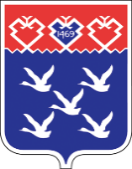 Чǎваш РеспубликиШупашкар хулиндепутатсен ПухăвĕЙЫШĂНУ№ п/пНаименование проекта, инвестораСрок реализацииСтоимость проекта,млн. рублейСозданные рабочие места за весь период реализации, единиц1Приобретение технологического оборудования и иных объектов основных средств (модернизация производственных мощностей), ЗАО «ЗИСО»2015 - 202147,90-2Строительство производственного здания логистического центра инфраструктуры индустриального парка торговой марки «Abat» по упаковке, хранению, маркировке и отгрузке продукции, АО «Чувашторгтехника»2019-202150,10-3Строительство логистического центра инфраструктуры индустриального парка торговой марки «АБАТ» акционерного общества «Чувашторгтехника»2016-202150,701354Приобретение технологического оборудования и иных объектов основных средств (модернизация производственных мощностей), ООО «Элинокс»2020 - 202192,50-5Разработка высокотехнологичного производства проволоки луженой оловом и сплавами на его основе, АО «Завод «Чувашкабель»2019 - 202166,9256Производство электроприводов для термопластавтоматов на территории индустриального парка г. Чебоксары (I очередь), ООО «БИРС Арматура»2017 - 202130,00-7Технологическое перевооружение производства, АО «ЭЛАРА»2019-2021453,40658Создание электротехнического производства на территории индустриального парка г. Чебоксары (I очередь), ООО «Завод ЭнергоМаш»2014 - 2021285,00-9Установка технологического оборудования для очистки сточных вод, АО «АККОНД»2019-2021135,70310Приобретение линии по производству мороженого "Эскимо", АО «Волга Айс»2020 - 2021120,00-11Модернизация и реконструкция Чебоксарского городского молочного завода, ООО «ЧГМЗ»2017 - 20211 207,008712Модернизация электрооборудования и оборудования для производства керамики, обновление системы вентиляции, ООО «Керамика»202163,00-13Обновление грузоподъемного оборудования, ООО «Юнона-2»202112,10-14Автоматизация производства по изготовлению 4-х клапанных гофроящиков средних габаритов, ОАО «Тароупаковка»2020-202188,801515Производство окон на территории индустриального парка г. Чебоксары (II очередь), ИП Пыркин Василий Владимирович2020-202131,50192020 год2021 год  Экспорт69,473,0Импорт79,475,4Всего:148,8148,4на 01.01.2022 г.на 01.01.2021 г.Перевезено пассажиров всеми видами транспорта, млн. чел.90,779,6троллейбусы 44,240,7автобусы46,538,9Наименование поддержкиКол-во предприятий, ед.Сумма, тыс.рублейПриобретение оборудования в целях создания и (или) развития либо модернизации производства товаров (работ, услуг)2555 345, 0Предоставление займов субъектам малого предпринимательства, зарегистрированным на территории Чувашской Республики162380 400,9 Предоставление поручительств (гарантий) по обязательствам (кредитам, займам, лизинговым операциям и т.п.) субъектов малого и среднего предпринимательства Чувашской Республики перед их кредиторами109689 358,4 ИТОГО:2961 125 104,3на 01.01.2021на 01.01.2022Количество договоров, ед.242220Общая арендуемая площадь, тыс. кв. м29,830,8Наименование показателейЕд.изм.Факт 2020Факт 2021Темп +/- %Количество услуг, предоставляемых администрацией г.аед.на 31 дек.7373Количество обращений за услугами:ед.за год5244762616+19,4 Количество муниципальных услуг, оказываемых в режиме "одного окна" через МФЦед.на 31 дек.5151Количество обращений за муниципальными услугами в МФЦед.за год899713042+ 45,0Доля обратившихся в МФЦ в общем количестве обращений за муниципальными услугами, оказываемыми в режиме "одного окна" %за год24,430,1+ 5,7Количество муниципальных услуг, доступных в электронном виде ед.на 31 дек.20
27+7Доля обращений, поступивших в электронном виде, в общем количестве обращений за «электронными» услугами%на 31 дек.72,874,3+ 1,5Количество межведомственных и межуровневых запросовед.за год3417029513- 13,6Доля использования системы межведомственного электронного взаимодействия (СМЭВ)%за год96,294,6-1,6Уровень удовлетворенности населения качеством предоставления услуг%на 31 дек.98,994,4-4,5Наименование отраслей расходовУточненные годовые назначенияИсполнено за год% исполнения к плану на годОбразование2020 год7 070,96 717,095,02021 год9 145,18 735,895,5Культура 2020 год356,2343,496,42021 год319,0315,899,0Социальная политика 2020 год216,9121,956,22021 год295,5291,598,6Физкультура и спорт2020 год339,2339,1100,02021 год385,6381,598,9СМИ2020 год18,218,2100,02021 год19,718,895,4Итого:2020 год8 001,47 539,694,22021 год10 164,99 743,495,9Наименование показателейИсполнено за 2020 г.Уточненный планна 2021 г.Исполнено за 2021 г.% исполнения к плану 2021 г.% исполненияк факту2020 годаНАЛОГОВЫЕ И НЕНАЛОГОВЫЕ ДОХОДЫ3 939,04 666,74 849,2103,9123,1Налоги на прибыль, доходы2 099,32 304,52 372,4102,9113,0Акцизы9,410,610,8101,9114,9Налоги на совокупный доход323,3650,3705,0108,4в 2,2 разаНалоги на имущество625,8649,9674,4103,8107,8Налоги, сборы и регулярные платежи за пользование природными ресурсами8,78,89,5108,0109,2Государственная пошлина127,866,868,5102,553,6Задолженность и перерасчеты по отмененным налогам, сборам и иным обязательным платежам0,00,00,0хХДоходы от использования имущества, находящегося в государственной и муниципальной собственности486,6553,6571,7103,3117,5Платежи при пользовании природными ресурсами16,021,325,4119,2158,8Доходы от оказания платных услуг (работ) и компенсации затрат государства10,98,58,5100,078,0Доходы от продажи материальных и нематериальных активов104,1258,9264,0102,0в 2,5 разаШтрафы, санкции, возмещение ущерба56,6120,8126,3104,6в 2,2 разаПрочие неналоговые доходы70,512,712,7100,018,0БЕЗВОЗМЕЗДНЫЕ ПОСТУПЛЕНИЯ8 622,010 432,69 624,192,3111,6ВСЕГО ДОХОДОВ12 561,015 099,314 473,395,9115,2 (+) профицит, (-) дефицит-198,4-950,9-434,1хХОбщегосударственные вопросы481,1411,7402,797,883,7Национальная безопасность и правоохранительная деятельность72,470,670,599,997,4Национальная экономика2 938,43 241,72 874,588,797,8Жилищно-коммунальное хозяйство1 423,31 948,51 676,286,0117,8Охрана окружающей среды190,7101,987,485,845,8Образование6 717,09 145,18 735,895,5130,1Культура и кинематография343,4319,0315,899,092,0Социальная политика121,9295,5291,598,6в 2,4 разаФизическая культура и спорт339,1385,6381,598,9112,5Средства массовой информации18,219,718,895,4103,3Обслуживание государственного и муниципального долга113,959,652,788,446,3ВСЕГО РАСХОДОВ12 759,415 998,914 907,493,2116,8из них межбюджетные трансферты в соответствии со статьей 217 Бюджетного Кодекса РФ-51,3